Согласовано: заместитель  главы района по социальной политике, 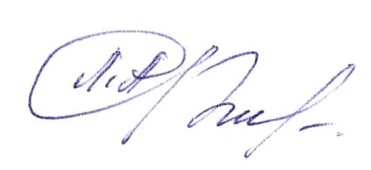 начальник Отдела образования администрации Казачинского района  __________________   Л.А.ФедоненкоПРОГРАММА РАЗВИТИЯмуниципального   бюджетного дошкольного образовательного учреждения Мокрушинского детского сада( на 2020-2025 гг.)Содержание Программы развития:ПАСПОРТ ПРОГРАММЫ                                               ВведениеАктуальность  разработки программы развития МБДОУ обусловлена изменениями в  дошкольном образовании страны связанными с вступлением в силу Закона «Об образовании в Российской Федерации» и введением федерального  государственного стандарта дошкольного образования. Закон «Об образовании в Российской Федерации» признает  дошкольное образование  как новый уровень общего образования в России, тем самым  определяет значимость системы дошкольного образования.Важной задачей является усиление образовательного потенциала дошкольного учреждения, поддержка разнообразия детства, построение образовательной деятельности на основе взаимодействия взрослых с детьми, ориентированного на интересы и возможности каждого ребенка и учитывающее социальную ситуацию его развития, обеспечение индивидуализированного психолого - педагогического сопровождения каждого воспитанника.В современных условиях реформирования образования, МБДОУ представляет собой открытую и развивающуюся систему, в которой ребенок рассматривается как субъект в собственном образовательном процессе, на развитие которого он активно влияет.   В стандартах образовательный процесс  опирается непосредственно на детский опыт обучения, что в широком смысле влечет за собой социальную и культурную включенность детей в образовательный процесс. Основным результатом её жизнедеятельности должно стать успешное взаимодействие с социумом, осваивая которое дошкольное образовательное учреждение становится мощным средством социализации личности.   Одной   из наиважнейших управленческих функций в  образовании является прогнозирование деятельности образовательного учреждения. И это в первую очередь относится к разработке и реализации программы развития дошкольного учреждения.Необходимость введения данной программы, также обусловлена пересмотром содержания образования в МБДОУ, разработкой и внедрением новых подходов и педагогических технологий.Программа создана с учетом запросов родителей и социума на дошкольное образование обучающихся в МБДОУ Мокрушинский  детский сад. Мониторинг запросов родителей в сфере образования показал, что родители предпочтение отдают программам  подготовки детей к школьному обучению, а не формированию у них компетентностей и личностных качеств. Недостаточная информированность родителей о современных целях и вопросах дошкольного образования определяют  использование новых форм  взаимодействия ДОУ и семьи, в реализации программы.  Наиболее полезными формами совместной работы, с точки зрения родителей, являются: индивидуальные консультации и помощь семье, практические семинары, родительские собрания с открытыми показами мероприятий, совместные с родителями игровые мероприятия. В ходе сотрудничества, примерно большая  часть родителей хотели бы повысить степень своей компетентности в знаниях о своём ребёнке. Разрабатывая пути обновления педагогического процесса, учитывались  запросы родителей, интересы детей, профессиональные возможности педагогов.Необходимость введения дополнительных образовательных услуг так же предусмотрена в  Программе, с целью вовлечения детей  в различные виды деятельности, творческие занятия, спортивные мероприятия, в ходе которых они, накапливая эмоционально - чувственный опыт учатся придумывать, сочинять, понимать и осваивать новое, быть открытыми и способными выражать собственные мысли, уметь принимать решения и помогать друг другу. Программа развития включает  целевые программы, которые отражают приоритетные направления развития учреждения. В целом она носит инновационный характер и направлена на развитие образовательного учреждения, достижения результатов деятельности образования к потребностям ребенка.Программа развития  МБДОУ Мокрушинский  детский сад   на 2020-2025 гг. является управленческим документом и после утверждения является обязательным для исполнения всеми участниками образовательных отношений.ИНФОРМАЦИОННАЯ СПРАВКА1.1.  Краткая историческая справка о МБДОУМуниципальное бюджетное дошкольное образовательное учреждение  Мокрушинский  детский сад  функционирует с 1981 года. Расположено по адресу: Красноярский край, Казачинский район, с Мокрушинское,  ул. Опытная, д.1. Учредителем МБДОУ является администрация Казачинского района.МБДОУ Мокрушинский детский сад осуществляет свою деятельность в соответствии с Законом РФ «Об образовании в Российской Федерации», Приказом Министерства образования и науки Российской Федерации от 30 августа . N . Москва «Об утверждении Порядка организации и осуществления образовательной деятельности по основным общеобразовательным программам - образовательным программам дошкольного образования», договором между учредителем и МБДОУ, Уставом МБДОУ.	1.2. Основные характеристики образовательного учрежденияНазначение образовательного учреждения:разностороннее развитие и воспитание ребенка с учетом региональных особенностей и условий дошкольного учреждения;удовлетворение потребностей семьи и общества в уходе за детьми, сохранение и укрепление их здоровья;обеспечение непрерывности системы образования, в котором МБДОУ является первой ступенью;реализация основной общеобразовательной программы МБДОУ по всем направлениям: физическое, познавательное, речевое, социально-личностное и художественно-эстетическое развитие.Полное название: муниципальное  бюджетное дошкольное образовательное учреждение  Мокрушинский детский  садЮридический адрес: Россия, Красноярский край, Казачинский район, с.Мокрушинское, ул.Опытная   д.1Дошкольное образовательное  учреждение функционирует в соответствии с Уставом МБДОУ  Мокрушинского детского сада, введен в эксплуатацию  1981  году.Дошкольное образовательное учреждение  -  одноэтажное деревянное здание.  В детском саду имеется отопление и канализация, холодное и горячее водоснабжение. Проектная мощность учреждения 40 мест, функционируют 2 разновозрастные группы общеразвивающей направленности. Учредитель детского сада: Администрация Казачинского районаУправляющая система – заведующий   Горюнова Алена ВладимировнаРежим работы, организация питания    МБДОУ  работает в режиме 10,5 часов  при пятидневной неделе. Все дети обеспечиваются  четырех разовым питанием.1.3. Структура образовательного учрежденияВ детском саду функционирует 2  группы, из них:1.4. Программное обеспечение образовательного процессаОбразовательная деятельность в МБДОУ строится в соответствии с основной общеобразовательной программой, которая поддерживается подборкой необходимых методических материалов, средств обучения и воспитания. В данной подборке представлена единая система познавательного материала с постепенным усложнением для всех возрастных групп МБДОУ. Методические пособиясодержит возрастные характеристики детей, методику и описания инструментария диагностики личного развития детей, конспекты занятий с вопросами, заданиями, играми, обеспечивающими социально-коммуникативное, познавательное, речевое, физическое и творческое развитие дошкольников.1.5. Социальный  статус семей воспитанников:1.6. Основные характеристики организации образовательного процессаИзменения, происходящие в современном мире, предъявляют новые требования к взаимоотношениям между образовательным учреждением, обществом и социумом. Сегодня образовательное учреждение должно иметь свой облик (свою концепцию, Программу развития, организационно-нормативные документы), свои особенные подходы к ребенку и родителям с учетом особенностей состава, типологии семей и общей социокультурной ситуацией в стране.Для успешной реализации задач по обеспечению образовательными услугами воспитанников МБДОУ Мокрушинского детского сада  деятельность осуществляется по следующим направлениям деятельности:социально - коммуникативное развитиепознавательное развитиеречевое развитиехудожественно - эстетическое развитиефизическое развитие.Социально-коммуникативное развитие направлено на усвоение норм и ценностей, принятых в обществе, включая моральные и нравственные ценности; развитие общения и взаимодействия ребенка со взрослыми и сверстниками; становление самостоятельности, целенаправленности и саморегуляции собственных действий; развитие социального и эмоционального интеллекта, эмоциональной отзывчивости, сопереживания, формирование готовности к совместной деятельности со сверстниками, формирование уважительного отношения и чувства принадлежности к своей семье и к сообществу детей и взрослых в ДОУ; формирование позитивных установок к различным видам труда и творчества; формирование основ безопасного поведения в быту, социуме, природе. Социально – коммуникативное направление включает совместную деятельность детей со взрослыми и сверстниками, игровую и трудовую деятельность, общение, патриотическое, гражданское, гендерное воспитание.Для успешной реализации задач образовательной области "социально - коммуникативное развитие" в детском саду в соответствии с федеральным государственным стандартом дошкольного образования обеспечены психолого-педагогические условия:1) уважение взрослых к человеческому достоинству детей, формирование и поддержка их положительной самооценки, уверенности в собственных возможностях и способностях;2) использование в образовательной деятельности форм и методов работы с детьми, соответствующих их возрастным и индивидуальным особенностям (недопустимость как искусственного ускорения, так и искусственного замедления развития детей);3) построение образовательной деятельности на основе взаимодействия взрослых с детьми, ориентированного на интересы и возможности каждого ребенка и учитывающего социальную ситуацию его развития;4) поддержка взрослыми положительного, доброжелательного отношения детей друг к другу и взаимодействия детей друг с другом в разных видах деятельности;5) поддержка инициативы и самостоятельности детей в специфических для них видах деятельности;6) возможность выбора детьми материалов, видов активности, участников совместной деятельности и общения;7) защита детей от всех форм физического и психического насилия5;8) поддержка родителей (законных представителей) в воспитании детей, охране и укреплении их здоровья, вовлечение семей непосредственно в образовательную деятельность.В психолого–педагогической концепции программы заложены традиции («Утро радостных встреч», «Сладкий вечер», «Новоселье» и другие), которые позволяют осуществлять социально-личностное развитие детей.В основе социально-коммуникативного развития детей лежит выполнение статей «Конвенции о правах ребенка», реализацией которой занимается сад. В развивающей среде групп в целях развития «Я-концепции» представлен многочисленный и разнообразный материал по социально-личностному развитию:уголки релаксации (уединения);игры по ознакомлению дошкольников с эмоциями, правилами поведения;показатели настроения;пиктограммы.мешочки доверия;«сокровищницы»;альбомы - «Мое настроение», «Мои мысли, чувства, желания», «Тайна имени», «Оцени поступок» и другие.Показателем проделанной работы по социально-коммуникативному развитию является сформированность базовой культуры дошкольника.Познавательное развитие предполагает развитие интересов детей, любознательности и познавательной мотивации; формирование познавательных действий, становление сознания; развитие воображения и творческой активности; формирование первичных представлений о себе, других людях, объектах окружающего мира, о свойствах и отношениях объектов окружающего мира (форме, цвете, размере, материале, звучании, ритме, темпе, количестве, числе, части и целом, пространстве и времени, движении и покое, причинах и следствиях и др.), о малой родине и Отечестве, представлений о социокультурных ценностях нашего народа, об отечественных традициях и праздниках, о планете Земля какобщем доме людей, об особенностях ее природы, многообразии стран и народов мира. Познавательное направление включает непосредственно образовательную деятельность, экспериментальную и опытническую деятельность, игровую деятельность, экскурсии, проектную деятельность.Познавательное развитие детей осуществляется в соответствии с задачами основной общеобразовательной программы МБДОУ в основе которых лежит развитие умственных способностей ребенка в процессе специфических для дошкольников видов деятельности.Образовательная деятельность строится с учетом индивидуальных психофизиологических особенностей и возможностей каждого ребенка. Ребенку предоставляется возможность проявлять инициативу, творчество,  самостоятельность. Развивая познавательную деятельность, воспитатель не дает готовых знаний, образцов и определений, а стимулирует каждого ребенка на их поиск, развивает познавательную инициативу путем создания различных проблемных ситуаций, организации поисковой деятельности, постановке простейших опытов, формирует умение спрашивать, наблюдать, ставить цель, планировать и последовательно выполнять работу.  Анализируя познавательное  развитие детей в МБДОУ, следует отметить, что педагогами успешно реализуются новые педагогические технологии, направленные на развитие познавательной активности при сохранении психического здоровья детейВ методическом кабинете создана электронная база методических рекомендаций для педагогов по использованию данной технологии в любом дошкольном учреждении, имеются ряд проектов, результаты которых были представлены на методических объединениях как кустовых, так и районных.Речевое развитие включает владение речью как средством общения и культуры; обогащение активного словаря, в том числе с учетом национально-регионального компонента; развитие связной, грамматически правильной диалогической и монологической речи; развитие речевого творчества; развитие звуковой и интонационной культуры речи, фонематического слуха; знакомство с книжной культурой, детской литературой, понимание на слух текстов различных жанров детской литературы; формирование звуковой аналитико-синтетической активности как предпосылки обучения грамоте. Речевое направление включает непосредственно образовательную деятельность, игровую деятельность, экскурсии, проектную деятельность, профессиональную коррекцию речевого развития детей, развитие связной речи в различных видах деятельности.Система деятельности МБДОУ по речевого развитию детей носит интегрированный характер и  включает в себя следующие направления работы: организация развивающей предметно-пространственной среды и условий для речевого развития детей; организация совместной и самостоятельной деятельности детей;  взаимодействие с родителями. Задачи речевого развития детей решаются на занятиях разной направленности, во время организации и проведения режимных моментов.Для успешной реализации работы по данному направлению в МБДОУ создана  хорошая материальная база. В каждой группе имеется необходимый материал для развития всех компонентов устной речи в соответствии с возрастом. В методическом кабинете создана электронная база практических мероприятий с детьми по речевому развитию, методический материал по данному направлению для всех возрастных групп в соответствии с комплексно - тематическим планом сада, методические рекомендации для педагогов по использованию инновационных технологий.В организации деятельности по речевому развитию дошкольников особое внимание уделяется такому направлению работы, как взаимодействие со школой. Педагоги МБДОУ и учителя начальной школы проводят взаимопосещения занятий, обсуждают проблемы, требующие особого внимания со стороны педагогов и родителей.В совместной деятельности педагоги МБДОУ проводят коррекционную работу с детьми, у которых нарушено звукопроизношение. Художественно-эстетическое развитие предполагает развитие предпосылок ценностно- смыслового восприятия и понимания произведений искусства (словесного, музыкального, изобразительного), мира природы; становление эстетического отношения к окружающему миру; формирование элементарных представлений о видах искусства; восприятие музыки, художественной литературы, фольклора; стимулирование сопереживания персонажам художественных произведений; реализацию самостоятельной творческой деятельности детей (изобразительной, конструктивно-модельной, музыкальной и др.). Художественно – эстетическое направление включает непосредственно образовательную деятельность, организованную творческую деятельность, театрализованную деятельность, праздники, развлечения, конкурсы, выставки.В дошкольном возрасте развивается интерес к эстетической стороне действительности, потребности в творческом самовыражении, инициативность и самостоятельность в воплощении художественного замысла.Художественно-эстетическое развитие в МБДОУ основывается на следующих принципах:тесная связь с искусством,индивидуальный подход к детям, основанный, на выявлении их различий и определении оптимальных путей развития эстетических интересов и творческих способностей каждого ребенка,«всеобщность» эстетического воспитания и занятий с детьми художественным творчеством, т.е. эстетическим воспитанием и художественной деятельностью должны быть охвачены все дети без исключения,направленность всего педагогического процесса на сенсорное развитие и обогащение опыта детей, формирование у них сенсорных способностей в разных видах художественной деятельности,взаимосвязь обучения и творчества как важный фактор формирования творческой личности,освоение детьми доступных им средств художественной выразительности, необходимых для создания образа,взаимосвязь обучения и развития,интеграция разных видов искусства и разнообразных видов художественно-творческой деятельности детей.Образование, направленное на художественно-эстетическое развитие ребенка, предполагает создание в МБДОУ следующих условий: обогащения чувственного опыта ребенка во всех видах активности;организации художественной деятельности, адекватной данному возрасту, — музыкальной, изобразительной, театрализованной, художественного конструирования; сюжетно-ролевой и режиссерской игры;предоставления ребенку возможности выбора вида деятельности, сюжетов, материала и средств воплощения    художественного замысла;поддержки  детской   непосредственности, поощрение, стимуляция   фантазии   и   воображения ребенка.В МБДОУ ведется планомерная и систематическая работа по обучению детей изобразительной деятельностии ознакомлению с искусством.Система художественно продуктивной деятельности включает в себя несколько этапов:Система занятий по изобразительной деятельности, художественному конструированиюСовместная партнерская деятельность детей и педагогов: выставки работ, досуги.Самостоятельная деятельность детей по рисованию, лепке, аппликации, художественному труду В детском саду    создаются   широкие возможности   для    творческой самовыражения детей: поддерживается инициатива, стремление импровизации при самостоятельном воплощении ребенком художественных замыслов. Воспитатели вовлекают детей в разные виды художественно-эстетической деятельности, в сюжетно-ролевые и режиссерские игры, помогая осваивать различные средства, материалы, способы реализации замыслов (в том числе в совместной детской деятельности). В изобразительной деятельности — рисовании, лепке, аппликации, художественном конструировании — экспериментировать с цветом, придумывать и создавать композицию; осваивать различные художественные техники (такие как оригами, папье-маше, разрывная аппликация); использовать разнообразные материалы (разные виды конструкторов, пластилин, глину, бумагу, ткань, природный материал) и средства (кисточки, карандаши,Педагоги знакомят дошкольников с произведениями различных видов и жанров, народно-декоративного, прикладного творчества. Для реализации этих задач имеются все необходимые дидактические материалы. Воспитатели обеспечивают условия для творческой самореализации детей: предоставляют ребенку право выбора сюжета и изобразительных средств.  Сотрудники с уважением относятся к продуктам детского творчества. Они являются экспонатами постоянно действующих выставок в ДОУ и группах.Педагоги обучают детей различным техникам изобразительного творчества, а также создают условия для овладения навыками художественного труда.Превышение федерального образовательного стандарта по художественно-эстетическому развитию обеспечивается через:-программы по театрализованной деятельности Т.Н. Дороновой.программы по ознакомлению детей с музейной педагогикой, задача которой – познакомить детей и взрослых с основными видами изобразительного искусства, с выдающимися произведениями живописи, художниками на основе материалов Физическое развитие включает приобретение опыта в следующих видах деятельности детей: двигательной, в том числе связанной с выполнением упражнений, направленных на развитие таких физических качеств, как координация и гибкость; способствующих правильному формированию опорно-двигательной системы организма, развитию равновесия, координации движения, крупной и мелкой моторики обеих рук, а также с правильным, не наносящем ущерба организму, выполнением основных движений (ходьба, бег, мягкие прыжки, повороты в обе стороны), формирование начальных представлений о некоторых видах спорта, овладение подвижными играми с правилами; становление целенаправленности и саморегуляции в двигательной сфере; становление ценностей здорового образа жизни, овладение егоэлементарными нормами и правилами (в питании, двигательном режиме, закаливании, при формировании полезных привычек и др.). Физкультурно-оздоровительное направление включает мониторинг состояния здоровья детей, организацию оптимального режима, организацию непосредственно образовательной деятельности 3 раза в неделю, обеспечение рационального питания, формирование привычки к здоровому образу жизни, организацию рациональной двигательной активности в течение дня, закаливание, создание безопасной предметной среды для физического развития, сотрудничество с родителями.Характеристика дополнительных образовательных услуг. 	Направления дополнительных образовательных услуг, оказываемых специалистами учреждения, определены в соответствии с запросами родителей воспитанников, с учетом оздоровительно-образовательного потенциала социума. Образовательные услуги оказываются бесплатно на основе подтвержденные договорами с родителями (законными представителями). Дополнительные образовательные услуги оказываются по следующим направлениям: физическое развитие.  - Программа "Фитболгимнастика", цель которой - Развивать физические качества и укреплять здоровье детей средствами фитбол- гимнастики. Практически это единственный вид аэробики, где в выполнение физических упражнений включаются совместно двигательный, вестибулярный, зрительный и тактильный анализаторы, что в геометрической прогрессии усиливает положительный эффект от занятий на фитболах.социально - коммуникативное развитие.- «Комплексная психологическая подготовка   детей к школе». Программа состоит из 2 частей: «когнитивного уровня» и «личностного уровня». До начала и после курса занятий предусматривается индивидуальное психологическое обследование по оценке сформированности психологической готовности ребенка к школе. В результате обследования ребенка и консультирования родителя перед началом цикла занятий, при необходимости,  рекомендуется получить консультации смежных специалистов: невролога,  ортопеда, логопеда.Цель программы: формирование психологической готовности ребенка  к школе.познавательное развитие.- Дополнительная программа:  "Обучение детей компьютерной грамоте дошкольников".Цельпрограммы – овладение компьютером, как средством для формирования личности ребёнка, развития  его интеллектуальных  и творческих способностей.Программа ориентирована: на развитие логического и комбинаторного мышления;на отработку навыков работы с компьютером (восприятие информации       с экрана, её анализ, управление мышью и клавиатурой);на креативную деятельность с использованием компьютер;на знакомство с функциональной структурой компьютера и его основными устройствами: основными приёмами работы в среде Windows, созданием графических изображений.Содержание программы подчинено комплексно - тематическому планированию по детскому саду. Авторские компьютерные игры позволяют активизировать познавательный интерес детей, развивать самостоятельную поисковую деятельность, думать, решать проблемные ситуации, закреплять полученные на познавательных занятиях знания. Характеристика  социокультурной ситуации Микро социальный заказ родителей на образовательные услуги ДОУ – это заказ на развитие индивидуальности каждого ребенка, его познавательной активности, развитие у детей творческих способностей, на сохранение, укрепление и улучшение здоровья детей и формирования привычки к здоровому образу жизни.Характеристика педагогического коллектива:Коллектив детского сада характеризуется  работоспособностью, профессионализмом, стабильностью, инициативностью и  инновационной направленностью педагогической деятельности. Образовательный уровень выше среднего.По стажу работы    до 5-ти лет – 3от 5 до 10  лет –  1от 10 до 15 лет –  1Воспитатели постоянно повышают свою квалификацию: работают по темам самообразования, изучают методическую литературу, новинки педагогики, проходят курсы повышения квалификации, участвуют в районных  методических объединениях, конкурсах профессионального мастерства и т.д.Количество и продолжительность занятий соответствуют санитарно-эпидемиологическим требованиям.   Каждый раздел программы прорабатывается не только на непосредственно организованных занятиях, но и в совместной и самостоятельной деятельности.   В общении воспитателей с воспитанниками превалирует личностно-ориентированное  взаимодействие. Особое внимание в работе с детьми уделяется формированию положительной самооценки и развитию индивидуальности детей. Для этого используются  как групповые, так и индивидуальные формы работы. Педагогический коллектив  понимает значение игровой деятельности в жизни дошкольников и уделяет пристальное внимание её развитию.  В группе имеются специально оборудованные для сюжетно – ролевой игры уголки, свернутые  сюжетно - ролевые игры, театральные зоны. Игра и игровые мотивировки охотно применяются педагогами в работе с детьми. Развитие речевой деятельности детей в детском саду осуществляется через систему занятий, коррекционную работу логопеда, создание речевой среды и проведение литературных праздников, викторин, конкурсов.Художественно - эстетическое  воспитание строится на основе приобщения детей к классическому и русскому народному искусству. В детском саду имеются  постеры картин русских художников,  аудиозаписи музыкальных произведений. Педагоги прививают детям любовь к Родине, к родному краю, учат заботиться о природе, воспитывают чувство ответственности за себя и ближайшее окружение.  В МБДОУ хороший микроклимат, обстановка доброжелательного отношения между взрослыми и детьми, дети коммуникабельны, эмоциональны, с удовольствием играют, с желанием ходят в детский сад.В детском саду сложились определенные традиции. Это: День знаний,  конкурсы, День открытых дверей, День защиты детей, совместные мероприятия для детей и родителей и др.1.7.  Материально – техническое обеспечение                В детском саду функционируют: музыкальный зал, оснащенный аудио и видео аппаратурой.спортивный зал, оснащенный в полном объеме как стандартным так и нестандартным спортивным оборудованием;методический кабинет – оснащен достаточным количеством  методической и художественной литературы, создана электронная библиотека с рекомендациями и опытом для педагогов по всем направлениям реализации задач основной общеобразовательной программы и взаимодействию с родителями, инструментарий для проведения мониторинга развития воспитанников, база передового педагогического опыта.Воспитателями  в работе с детьми используется аудио и видео аппаратура, что способствует всестороннему развитию детей. В дошкольном учреждении создана благоприятная предметно-развивающая среда, которая позволяет в полном объеме реализовать воспитательно-образовательные задачи. Каждая групповая комната имеет индивидуальный интерьер, специально подобранный игровой и учебный материал.На территории  МБДОУ для детей оборудованы:игровые площадки;спортивная площадка;Особенностью развивающей среды детского сада  можно считать информационность, эстетичность. Однако, учитывая требования ФГОС ДО условиям реализации  программы дошкольного образования возникает необходимость обновления и пополнения предметно – пространственной развивающей среды и материально-технической базы.2.ТЕОРЕТИЧЕСКОЕ ОБОСНОВАНИЕ ПРОГРАММЫАнализ проблемы, на решение которой направлена ПрограммаНеобходимость разработки программы развития  МБДОУ на период 2020 – 2025 годов обусловлена важностью целей развития образования в Российской Федерации.Поэтому стратегическая цель государственной политики в области образования – повышение доступности качественного образования, соответствующего требованиям инновационного развития экономики, современным потребностям общества и каждого гражданинаДля успешного существования в современном информационном обществе, где технический прогресс играет важнейшую роль, и формирования среды, позитивно влияющей на творческое развитие личности, необходимо изменить подход к образовательному процессу.Для этого требуется:расширение комплекса технических средств, представляющих многокомпонентную  информационно-педагогическую среду;разработка и внедрение новых педагогических технологий;сохранение и укрепление здоровья детей, применение здоровьесберегающих технологий в образовательном процессе ДОУ.воспитание нравственно-патриотических чувств у детей дошкольного возраста. Актуальность создания  данной Программы МБДОУ обусловлена изменениями в государственно-политическом устройстве и социально-экономической жизни страны.     Проблема качества дошкольного образования в последние годы приобрела не только актуальный, но и значимый характер. В современных условиях реформирования образования, МБДОУ представляет собой открытую и развивающуюся систему. Основным результатом её жизнедеятельности должно стать успешное взаимодействие с социумом.Анализ всех этих данных определяет динамику социального заказа, предъявляемого родительской общественностью, и нацеливают на адресную работу с семьями, которая позволит удовлетворить индивидуальные запросы родителей,  которые желают  поднять уровень развития детей, укрепить их здоровье, развить у них те или иные способности, подготовить их к обучению в школе.Таким образом, проблему, стоящую перед МБДОУ Мокрушинский детский сад  можно сформулировать как необходимость сохранения достигнутого уровня качества образования и воспитания, существующей динамики инновационного развития за счет актуализации внутреннего потенциала образовательного учреждения. 3. АНАЛИЗ РАБОТЫ МБДОУ  Мокрушинский  детский садПредпосылками к созданию программы развития дошкольного образовательного учреждения на период 2020 - 2025 гг. послужили изменения в образовательной политике государства – реализация приоритетного национального проекта «Образование», модернизация системы образования на период до 2025 года, принятия закона  «Об образовании в Российской Федерации», вступление в силу ФГОС ДО и пр.  Целевые установки, обозначенные в этих документах, акцентируют внимание на поддержку семьи, материнства и детства, в том числе и на поддержку и развитие сети детских дошкольных учреждений, расширение спектра образовательных услуг, включение в педагогический процесс новых форм дошкольного образования. Современное образовательное учреждение должно не только соответствовать постоянно изменяющимся условиям внешней среды, поддерживая свою конкурентоспособность, но и взаимодействовать с ней, используя образовательно-оздоровительный потенциал социума, в системе сетевого взаимодействия с учреждениями образования, культуры, спорта, дополнительного образования детей и молодежи.  Программа развития была спроектирована исходя из конкретного анализа исходного состояния детского сада, территориальной специфики (возможности внешнего окружения детского сада), специфики контингента детей, потребности родителей воспитанников, а также с учетом возможных в процессе реализации  рисков.   3.1. Анализ образовательного процесса.Актуальное состояние:Мониторинги, проводимые в МБДОУ позволили сделать вывод, что  педагогическому коллективу удалось  выполнить поставленные перед коллективом задачи.Главной задачей коллектив считал: «Обеспечение оздоровительной направленности физкультурных мероприятий как основы физического развития детей и формирование у них осознанно качественного выполнения основных видов движений в системе интеграции образовательных областей. Важный  результат   как следствие  всей работы на наш взгляд является стабильно невысокий показатель.Это было достигнуто благодаря системе  оздоровительных мероприятий и тесного взаимодействия всех  сотрудников МБДОУ. К этой системе можно отнести:своевременные осмотры специалистов;контроль за качеством питания;витаминизация третьего блюда;комплекс мероприятий по закаливанию детей  (проветривание        помещений, облегченная форма одежды во время спортивных занятий);соблюдение режима дня;система работы по организации двигательного режима в течение дня.К главным задачам   современного дошкольного образования  мы относим так же  обеспечение готовностистарших дошкольников  к школьному обучению, которая реализуется, прежде всего,  в выполнении задач основной общеобразовательной программы. Результаты освоения детьми основной общеобразовательной программы оценивался по двум направлениям:Мониторинг знаний, умений и навыков по освоению задач основных образовательных областей основной общеобразовательной программы МБДОУОвладение воспитанниками детского сада целевых ориентиров федерального государственного образовательного стандарта  на этапе завершения дошкольного образования.Система мониторинга за последние 3 года показала положительную динамику развития детей по всем образовательным областям основной общеобразовательной программы МБДОУ.Удовлетворительный уровень воспитанности детей по детскому саду составляет 86%, средний - 13%.  80 % детей имеют высокий уровень музыкального развития, 17% - средний. Эмоционально, интересно прошли праздничные утренники в детском саду.  Игровые навыки детей соответствуют возрасту, используются различные средства изображения, игрушки-заместители, дети самостоятельны в игре,  следует обратить особое внимание на хорошие личностные взаимоотношения их в игре.Таким образом, можно отметить стабильно высокие результаты по выполнению основных образовательных областей Программы, что свидетельствует о профессионализме и мастерстве педагогов д/с и системе дополнительного образования,  созданной  в МБДОУ.Готовность выпускников к школеУровень готовности детей подготовительной группы к обучению в школе определяется в ходе оценки динамики достижений усвоения программного материала. Овладение воспитанниками детского сада целевых ориентиров федерального государственного образовательного стандарта  на этапе завершения дошкольного образования в 2019 году диагностировался  воспитателями и педагогом - психологом детского сада через формы наблюдения, создания условий для решения проблемных ситуаций, беседы, игровую деятельность. Результаты следующие: 93% выпускников проявляют инициативу и самостоятельность в разных видах деятельности — игре, общении, познавательно-исследовательской деятельности, конструировании и др.; способны выбирать себе род занятий по интересам, участников по совместной деятельности.  98% обладают  чувством собственного достоинства; активно взаимодействует со сверстниками и взрослыми. 98% способны договариваться, учитывать интересы и чувства других, сопереживать неудачам и радоваться успехам других, адекватно проявляет свои чувства, стараются разрешать конфликты мирным путем. 100% детей понимают, что все люди равны вне зависимости от их социального происхождения, этнической принадлежности, религиозных и других верований, их физических и психических особенностей. Проявляют эмпатию по отношению к другим людям, готовность прийти на помощь тем, кто в этом нуждается. 96% ребят обладают развитым воображением, владеют разными формами и видами игры, различают условную и реальную ситуации; умеют подчиняться разным правилам и социальным нормам. 98%свободно  владеют устной речью,  выражают чувства и желания, умеют выстроить  речевое высказывание в ситуации общения, выделяют звуки в словах, сложены  предпосылки грамотности. 98% развита крупная и мелкая моторика; дети подвижны, выносливы, владеют основными движениями, контролируют свои движения 92% способны к волевым усилиям, следуют социальным нормам поведения и правилам в разных видах деятельности, во взаимоотношениях со взрослыми и сверстниками, соблюдают правила безопасного поведения и навыки личной гигиены. 98%  любознательны,  интересуются причинно-следственными связями, пытаются самостоятельно придумывать объяснения явлениям природы и поступкам людей; 100% детей обладают знаниями о себе, о природном и социальном мире, в котором  живут; знакомы с произведениями детской литературы, обладают элементарными представлениями из области живой природы, естествознания, математики, истории и других наук; способны к принятию собственных решений, опираясь на свои знания и умения в различных видах деятельности. 98% высокая мотивационная готовность к школе: проявляют желание узнавать новое, самостоятельно добывать новые знания; положительно относятся к обучению в школе. 100%эмоционально развиты, откликаются на красоту окружающего мира, произведения народного и профессионального искусства (музыку, танцы, театральную деятельность, изобразительную деятельность и т.д.).100% проявляют патриотические чувства, гордость за свою страну, ее достижения, имеют представление о ее географическом разнообразии, многонациональное, важнейших исторических событиях. 100% произвольно соблюдают элементарные общепринятые нормы, имеют первичные ценностные представления о том, «что такое хорошо и что такое плохо», стремятся поступать хорошо; проявляет уважение к старшим и заботу о младших. 100% имеют начальные представления о здоровом образе жизни. Система  взаимодействия с родителями воспитанников. В современных условиях развития системы образования в России очевидно, что одним из факторов повышения качества дошкольного образования является социальное  партнерство. Взаимодействие с социальными партнерами с целью создания открытого образовательного пространства, эффективной организации образовательной деятельности, социализации детей, расширения их кругозора рассматривается в качестве актуального направления развития дошкольной образовательной организации.Федеральным законом от 29.12.2012г №273-ФЗ "Об образовании в Российской Федерации" предусмотрена сетевая форма реализации образовательных программ, обеспечивающая возможность освоения обучающимися образовательной программы с использование ресурсов нескольких организаций, осуществляющих образовательную деятельность. В первую очередь, партнерами МБДОУ являются родители детей. Так, благодаря семьям воспитанников в детском саду воплощаются самые оригинальные идеи, постоянно осуществляется творческий процесс. Дошкольники осознают, что родители принимают участие в организации уютной жизни в детском саду. В то же время у родителей появляется возможность больше узнать о своих детях, их интересах, достижениях и трудностях; получить квалифицированную психолого- педагогическую помощь в вопросах воспитания. В систему взаимодействия детского сада с родителями внедрены активные формы: мастер - классы,  сайт  детского сада. Традициями остаются совместные праздники, походы, День открытых дверей, обмен опытом семейного воспитания (смотр - конкурс семейных газет).Проблемное поле:Проблема  вовлечения родителей в воспитательно-образовательный процесс остается актуальной. Необходимо разработать основы развивающего партнерства и сотрудничества, повысить культурный уровень родителей. Помимо традиционных форм работы с родителями необходимо включить активизацию работы службы сопровождения (консультации и лектории узких специалистов).   Анализ работы учреждения с социумом показал, что детский сад не в полной мере учитывает образовательно-оздоровительный потенциал социума, а социум, в свою очередь, инертен, не проявляет интереса к сотрудничеству с детским садом в планомерном режиме.Перспективы развития: Совершенствование образовательной программы учреждения, расширение спектра дополнительных образовательных услуг, включение в практику работы новых форм дошкольного образования, повышение уровня мотивации родителей и их компетентности в области проблем воспитания, позволит скоординировать деятельность всех служб детского сада, родителей воспитанников и социума в вопросах повышения качества образовательной услуги. Наметить пути интеграции специалистов учреждения, использования  сетевого взаимодействия, пути преемственности дошкольного и начального  образования.Возможные риски:Последствия нестабильной экономической ситуации в стране могут негативно сказаться на кадровом педагогическом составе учреждения. Возможно сокращение узких специалистов, что не может не сказаться на качестве образовательной услуги, в том числе и во взаимодействии с родителями.Может произойти снижение потребности в новых формах дошкольного образования и в дополнительных платных образовательных услугах из-за снижения обеспеченности и платежеспособности населения.3.2. Анализ здоровьесберегающей  деятельности ДОУ.Актуальное состояниеДеятельность дошкольного учреждения организована в соответствии с СанПиН 2.4.1.3049-13, учтены требования к оборудованию и содержанию территории МБДОУ, которая огорожена забором, озеленена из расчета не менее 50% всей площади. Территория имеет наружное электрическое освещение. В хозяйственной зоне имеется площадка для сбора мусора, где на твердом покрытии установлены промаркированные контейнера с крышками. Каждая группа имеет индивидуальный участок для прогулок детей, оснащенный игровым и спортивным оборудованием, которое систематически проходит поверку. На территории учреждения две спортивные площадки: обе оборудованы спортивным игровым комплексом.При размещении мебели и оборудования учитывались требования СанПина  и индивидуальные особенности детей групп. Основные помещения МБДОУ имеют естественное освещение, уровень естественного и искусственного освещения соответствует требованиям, предъявляемым к ним.Режим дня пребывания воспитанников в МБДОУ соответствует возрастным особенностям детей и способствует их гармоничному развитию. С воспитанниками МБДОУ 2 раза в день организуется прогулка на свежем воздухе не менее 4-4,5 часов. Во время прогулок с детьми проводятся подвижные игры и физические упражнения.При реализации основной общеобразовательной программы МБДОУ учитывается регламент для детей по организации непосредственно – образовательной деятельности в соответствии с возрастом воспитанников. Мероприятия физкультурно – оздоровительного и эстетического цикла занимают не менее 50% общего времени реализации ООП МБДОУ.Одним из принципов построения образовательного процесса в соответствии с требованиями к структуре основной общеобразовательной программы МБДОУ является учет возрастных возможностей и особенностей воспитанников. Сохранение и укрепление здоровья воспитанников - приоритетное направление деятельности дошкольного учреждения. В рамках решения задач данного направления в дошкольном учреждении разработана комплексно – целевая система оздоровительных и коррекционно – восстановительных мероприятий, обеспечивающая личностно – ориентированный подход к каждому ребенку, которая включает в себя:плановые осмотры врачами – специалистами;предметно – развивающая среда и дизайн, обеспечивающие экологическую безопасность, эмоциональное благополучие и здоровье ребенка;взаимодействие педагогической и медицинской службыОздоровительные мероприятия  проводятся в течение всего учебного года согласно ежемесячному плану, разработанному медицинской спецслужбой детского сада с учетом  состояния здоровья каждого ребенка. Физкультурно-оздоровительная работа направлена  на охрану и укрепление здоровья детей, воспитание привычки к здоровому образу жизни, формирование нравственного и физического здоровья воспитанников.Физкультурная деятельность сопровождает ребенка в  течение всего дня пребывания в детском саду. Это способствует повышению двигательной активности детей в течение дня. Педагоги создают условия для различных видов двигательной активности детей в соответствии с их возрастными и индивидуальными особенностями, формируют подгруппы детей на основе состояния их здоровья и темпов физического развития, их функционального состояния в соответствии с медицинскими показаниями. Сотрудники детского сада развивают у детей навыки личной гигиены, элементарные представления о полезности, целесообразности физической активности и личной гигиены, способствуют становлению у детей ценностей здорового образа жизни. Для этого в ДОУ используются разнообразные формы организации физической активности детей: утренняя разминка, физкультурные занятия, физкультминутки, бодрящие и корригирующие упражнения после сна, подвижные игры, спортивные соревнования и эстафеты,  дни здоровья, беседы, спортивные праздники в зале и на улице, походы.Рациональный двигательный режим, физические и закаливающие мероприятия проводятся с учетом состояния   здоровья воспитанников, их возрастных и половых возможностей, сезона, а также при регулярном контроле со стороны медицинских работников.Ежегодно в МБДОУ в феврале проходит месяц здоровья и спорта согласно комплексно - тематическому плану организации образовательной деятельности детей, в ходе которого проводится много мероприятий  с участием детей, педагогов и родителей, зимняя олимпиада, спортивные игры, лыжные походы в старших группах, конкурсы  «Папа, мама, я - спортивная семья». В каждой возрастной группе разработана система закаливающих мероприятий, в которой учитываются постепенность воздействия, индивидуальность, особенность здоровья детей, перенесенные заболевания.	Важным показателем результатов работы дошкольного учреждения является физическое развитие и здоровье детей. Состояние здоровья детей оценивается по результатам медицинской документации.  Средними значениями для сравнения являются значения показателей заболеваемости детей за прошлые годы в ДОУ. Первоначально оценки уровня заболеваемости делаются по возрастным группам в сравнении со значениями аналогичных показателей за предыдущий период времени: выше, ниже, на том же уровне. На основе медицинского обследования физического развития детей врачом детской поликлиники составляются в начале учебного года карты здоровья детей, где даны рекомендации по формированию физического здоровья детей, которые помогают осуществлять индивидуальный подход в образовательном процессе. Особое внимание уделяется часто болеющим детям.В ДОУ проводится лечебно-профилактическая работа: фитотерапия, витаминизация третьего блюда, полоскание полости рта чесночным раствором перед прогулкой в зимний период, ежедневное применение фитонцидов – лука и чеснока, дыхательная гимнастика, гимнастика после дневного сна. Для реализации двигательной деятельности детей в МБДОУ организован спортивный зал, где подобрано оборудование и инвентарь в соответствии с возрастом и ростом детей. В спортивном зале имеется настенные лестницы для лазания, скамейки различной ширины,  массажные и резиновые мячи различных размеров, гимнастические палки, скакалки, обручи, канат, маты, хопы, фитболмячи. В группах созданы физкультурные уголки, оснащенные спортивным инвентарем и оборудованием в соответствии с возрастом детей, согласно п 1.4 постановления Главного государственного санитарного врача РФ от 22.07.2010г. №91 «Примерный перечень оборудования и спортивного инвентаря для физического развития детей в ДОУ». В ДОУ создан кружок физкультурно – оздоровительной направленности «Баскетбол», цель работы которого, через движение и пластику способствовать оздоровлению детей.Питание детей в ДОУ организовано в соответствии с медицинскими требованиями и осуществляется с учетом индивидуальной диеты детей, выполняются принципы рационального  здорового питания детей: регулярность, полноценность, разнообразие блюд, соблюдение режима питания, норм потребления продуктов, гигиены питания и индивидуального подхода к приготовлению пищи для детей, имеющих аллергию на определенные продукты питания.Ежедневно дети получают фрукты, овощи и другие необходимые продукты. Нормы по основным продуктам: мясу, рыбе, молоку, маслу, хлебу, крупам выполняются практически на 100%. В период летней оздоровительной компании  в питание детей больше включаются свежие овощи, ягоды, фрукты, зелень.Также педагоги в ДОУ уделяют большое внимание укреплению психического здоровья детей, используя личностно-ориентированный подход к детям. Это выражается в первую очередь во взаимодействии с детьми, общении в позиции «глаза  на уровне глаз», созданию таких условий проживания детей, чтобы каждому было уютно и комфортно. В регламенте жизни детей предусмотрено личное время для разнообразных и свободных проявлений и интересов. Для снятия стрессов у детей педагоги используют элементы самомассажа, вибрационную гимнастику. В основе вибрационных упражнений практикуем естественные движения детей. Применение антистрессовой гимнастики  в условиях детского сада позволяет нам укрепить стартовые возможности дошкольника и наиболее благоприятно использовать данный период для формирования здоровья детей перед поступлением в школу.В ответ на запрос родительской общественности в дошкольном учреждении внедрена система мер по созданию комфортных условий для успешной адаптации и социализации детей в детском саду. Осуществляется подобная деятельность путем повышения качества и расширения перечня психолого - педагогических услуг для детей, педагогов и  родителей на всех ступенях дошкольного образования – от взаимодействия с семьями будущих воспитанников и до выпуска детей в школу. В соответствии с принципами федерального государственного образовательного стандарта дошкольного образования при организации всех видов детской деятельности учитываются индивидуальные особенности воспитанников дошкольного учреждения.  Поддержанию положительно – эмоционального климата способствует взаимосвязь воспитателей и специалистов при интегрированном решении задач основной общеобразовательной программы. Проблемное поле: В связи с данной тенденцией возрастает значимость работы медицинского персонала  по  дифференциации (в зависимости от состояния здоровья) и индивидуализации физкультурно-оздоровительной и лечебно-профилактической работы в детском саду. Но отсутствие в штате детского сада медицинского персонала (медсестры и врача) создает опасение невозможности в полной мере реализовать поставленные задачи.Процесс оздоровления не возможен без участия родителей. К сожалению, многие родители не рассматривают вопросы оздоровления своего ребенка как первостепенные. Часть из них не в полной мере обладает необходимыми знаниями по вопросам здорового образа жизни и обеспечения здоровья своему ребенку, а также необходимо отметить, что многие родители просто не ведут  в семье ЗОЖ. Перспективы развития:Проект «Здоровье» - структурный блок программы развития учреждения на период 2020-2025 гг., предусматривающий расширение сферы деятельности по поддержки и укреплению здоровья всех участников образовательного процесса, укрепление преемственных связей с учреждениями здравоохранения и  спорта, внедрение здоровьесберегающих технологий, обеспечение здоровьясбережения всех участников образовательного процесса.Поддержанию и укреплению здоровья субъектов образовательного процесса будет способствовать   соблюдение требований СанПиН при организации образовательного процесса в ДОУ, пополнение предметно-развивающей среды и укрепление материально-технической базы учреждения, при организации лечебно-профилактической и физкультурно-оздоровительной работы в ДОУ, организация питания, соблюдение санитарно-гигиенических условий (профилактические, санитарно-гигиенические и противоэпидемические мероприятия). Это будет способствовать  на наш взгляд,  стабильной положительной динамики в вопросах поддержания и укрепления здоровья подрастающего поколения, приобщения к здоровому образу жизни детей и заинтересованного взрослого населения, в первую очередь родителей.Возможные риски:Родители могут недооценивать значимость физкультурно-оздоровительной работы с дошкольниками и не выдерживать линию преемственности  формирования и обеспечения ЗОЖ в ДОУ и семье .Рост  поступления в дошкольное образовательное учреждение детей с осложненными диагнозами, проблемами в здоровье.  3.3. Анализ управляющей системы.Актуальное состояние: В результате комплексного исследования системы управления дошкольным образовательным  учреждением было выявлено, что в детском саду существует достаточно эффективная, профессиональная, компетентная система административного и оперативного управления коллективом.  В детском саду практикуется: материальная и моральная поддержка инициативы работников по результатам, регулярное проведение консультаций, детальное обсуждение порядка работы, разработка и внедрение правил и инструкций,  пересмотрены Положения о стимулирующих выплатах в пользу работников.Управленческая деятельность осуществляется  посредством административного (заведующая, заместители), общественного (родительские комитеты в каждой группе, коллективного (общее собрание трудового коллектива, педагогический совет) управления.  Проблемное поле:Сложности перехода на государственно-общественное управление, связанные с неготовностью коллектива и общественности принять на себя управленческий функционал в объеме предусматриваемом законодательными актами, определяющими деятельность органов государственно- общественного управления.Несовершенство нормативно-правового сопровождения перехода на новую модель управления образовательным учреждением.Перспективы развития:Дальнейшее перестроение системы государственно-общественного управления на основе матричной модели – организация и включение в структуру управления ДОУ мобильных объединений педагогов учреждения, родителей воспитанников, представителей учреждений власти, образования, здравоохранения, культуры и спорта, а также заинтересованного населения города. Расширение полномочий государственно-общественных форм управления, через делегирование управленческих функций.Возможные риски:Нежелание и частично некомпетентность членов органа государственно- общественного управления,  неверные ориентиры управления инновационной деятельностью учреждения может привести к отсутствию желаемых результатов в процессе реализации программы развития. 3.4. Анализ ресурсных возможностей. В рамках мониторинга ресурсного обеспечения анализу подверглись кадровые, социальные, информационно-коммуникационные, материально-технические, финансово-экономические, нормативно-правовые  ресурсы.Наличие квалификационной категории педагогических работниковПедагоги повышают свою квалификацию на курсах повышения квалификации. За последние 5 лет повысили свою квалификацию 88 % педагогов, 100% педагогов владеют навыками работы на компьютере.Большую роль в повышении квалификации педагогов играет методическая работа, которая строится на диагностической основе и позволяет реализовать творчество и инициативу каждого педагога. Педагогам, в освоении новых педагогических технологий и методов педагогической деятельности помогает методическое объединение ДОУ.Основное назначение методической службы на современном этапе непосредственно связано с созданием условий для адаптации, становления, развития и саморазвития педагогических работников на основе выявления их индивидуальных способностей, и состоит в следующем:управление методической работой в ДОУ на диагностической основе;обеспечение реализации федеральной и региональной программ развития;удовлетворение образовательных потребностей педагогов;выявление, формирование и сопровождение педагогического опытаГлавными звеньями организации методической службы ДОУ является педагогический и методический советы, а также профессиональные объединения педагогов:На заседании объединений в течение последних лет успешно рассматривались следующие вопросы:Введение и реализация ФГОС ДОСоциально-коммуникативное развитие ребёнка через создание и рациональное использование потенциала развивающей предметно - пространственной  средыПроектная деятельность в ДОУРазвитие интеллектуальных способностей детей посредством развивающих игрРуководителями объединений была делегирована часть функций по осуществлению внутрисадовского контроля (контроль, анализ по определённым темам). Совместно с методическим советом проведены  фронтальные проверки групп.Тематические проверки по:Создание условий обеспечения двигательной активности детей в течение дняСоздание развивающей предметно - пространственной среды в разных возрастных группах в соответствии с федеральными требованиямиРазвитие навыков общения и культуры речи детей в соответствии с возрастомИспользование потенциала развивающей предметно - пространственной среды в организации экспериментальной деятельностиЗаседания объединений тщательно готовились и продумывались. Выступления основывались на практических результатах, позволяющих делать серьёзные методические обобщения. На достаточно хорошем уровне работали все объединения. Вся методическая работа координировалась методическим советом (МС), в состав которого входят руководители объединений и администрация ДОУ.Проблемное поле:Создание условий для воспитания и развития детей дошкольного возраста является стратегической целью всего педагогического коллектива. Одним из приоритетных условий, наряду с нормативно - правовым, финансовым, материально - техническим и информационным, является кадровое обеспечение. Согласно федеральному государственному образовательному стандарту дошкольного образования, педагогические работники, реализующую образовательную программу, должны обладать основными компетенциями, необходимыми для создания условий развития детей. Среди необходимых умений, согласно профессиональному стандарту, отмечается владение педагогом ИКТ- компетентностями, необходимыми и достаточными для планирования, реализации и оценки образовательной работы с детьми. Как показывает практика, среди педагогов МБДОУ имеются такие, которые не прошли соответствующую подготовку, не знают технических возможностей современных систем компьютера, интерактивных дисплеев, не владеют методикой приобщения детей к ИКТ.В соответствии со статьей ФЗ-273  "Об образовании" от 29.12.2012г  педагогический работник обязан проходить курсы повышения квалификации один раз в три года. Перспективы развития:Большая часть педагогов (85% от общего числа) имеют потенциал к работе в инновационном режиме, они руководят (или участвуют в работе) объединений педагогов на различных уровнях,  обобщают свой опыт работы, внедряют в образовательный процесс новинки педагогической науки и практики. Именно эти педагоги, готовые к повышению своей компетентности, аттестации на более высокую квалификационную категорию, к участию в конкурсах смотрах педагогического мастерства на муниципальном и региональном уровнях, смогут составить инновационный стержень учреждения и, как следствие, обеспечить максимально возможное качество образовательной услуги и качественное выполнение программы. Пополнение штата обслуживающего персонала за счет увеличения  оплаты труда работников образовательных учреждений.Повышению качества образовательной услуги будет способствовать повышение квалификации работников учреждения, обеспечение научного сопровождения образовательного процесса.Возможные риски:Дальнейшее «старение» и «выгорание» коллектива ДОУ, сокращение численности узких специалистов.Актуальное состояние социальных ресурсовСоциальная работа является неотъемлемой частью образовательного процесса детского сада. Она предполагает организацию работы с разными категориями семей воспитанников, участие в разработке и реализации социальных и культурных проектов, а так же налаживание межведомственных связей с учреждениями образования, культуры, здравоохранения и спорта. Анализ состояния этой работы выявил ограниченность сетевого взаимодействия ДОУ с другими социальными институтами, ее бессистемность и низкую эффективность.Социальными партнерами выступают учреждения, находящиеся  в одном микрорайоне с МБДОУ. Благодаря взаимодействию  с ними жизнь воспитанников детского сада и всех участников образовательных отношений становится насыщенной, яркой, необычной.В рамках преемственности между начальной ступенью общего образования (МБДОУ) и начальной школой  ежегодно проводятся совместные педагогические советы, проблемные семинары – практикумы. Социальный блок деятельности учреждения предполагает также и участие детского сада в разработке и реализации социальных и культурных проектов разного уровня. У учреждения имеется положительный опыт в этом направлении: создана творческая группа педагогов детского сада, разрабатываются и реализуются проекты познавательной и социальной направленности. Проблемное поле:Инертность близлежащих учреждений образования, родителей воспитанников. Рост количества родителей, не интересующихся воспитанием и развитием детей. Отсутствие четкой системы мониторинга качества и эффективности проводимых мероприятий.Рост числа семей группы риска, детей и подростков с асоциальным поведением. Бессистемность работы, повышению престижа здорового образа жизни и пропаганде активной жизненной позиции. Слабая реакция педагогической системы детского сада на потребности и возможности внешней среды, замкнутость на внутренних проблемах.Перспективы развития:Расширение возможностей социального партнерства учреждения (возможность участвовать в конкурсах социальных и культурных проектов разного уровня, с целью привлечения дополнительных средств на совершенствование образовательной среды ДОУ). Включение дошкольных образовательных учреждений в реализацию проектов и программ в области образования (в федеральном, региональном  и муниципальном режиме).Возможные риски:Отсутствие финансирования проектной деятельности учреждения.Мониторинг наличия и актуального состояния информационно-коммуникационных  ресурсов выявил:  Актуальное состояние: Связь дошкольного учреждения со средствами массовой информации находится на недостаточном уровне,  деятельность дошкольного учреждения освещается  только на сайте ДОУ. Недостаточно организована рекламная кампания услуг, предоставляемых  детским садом, редко используются возможности СМИ для транслирования передового педагогического опыта учреждения. Чаще всего реклама ограничивается информацией на родительском собрании или  тематических стендах в группах. Проблемное поле:      Недостаточный  образовательный уровень педагогов в области использования ИКТ препятствует более широкому использованию ЦОР в образовательном процессе детского сада.Отсутствие системы взаимодействия ДОУ и СМИ по вопросам обеспечения дошкольного образования.Перспективы развития:  Налаживание  связей со СМИ  будет способствовать повышению имиджа учреждения среди заинтересованного населения; обеспечит возможность для транслирования передового педагогического опыта сотрудников ДОУ в области дошкольного образования.   Использование ИКТ в образовательном процессе позволит перевести его на более высокий качественный уровень.  Анализ материально-технических  ресурсов дошкольного образовательного учреждения свидетельствует, включающий в себя предметно-пространственную развивающую среду и материально-техническое оснащение  учреждения находится в хорошем состоянии.В МБДОУ имеются функциональные помещения для организации деятельности  возрастных групп в соответствии с контингентом  воспитанников, кабинеты, залы физкультурный и музыкальный, приспособленные помещения, оснащённые необходимым современным оборудованием  и материалом по профилю своей деятельности:Методический кабинет Музыкальный - Физкультурный зал 	Образовательная деятельность ДОУ обеспечена учебно – методической литературой и дидактическими материалами по решению задач основной общеобразовательной программы МДОУ.Укрепление материально технической базы ДОУ осуществляется:- за счет субвенции на обеспечение государственной гарантий по реализации прав на получении общедоступного и бесплатного дошкольного образования в муниципальных дошкольных образовательных организаций;-за счет добровольных пожертвований родителей через квитанции на лицевой счет ДОУ Развитие материально - технической базы тесно связанно с бюджетным финансированием. Развивающая среда в детском учреждении - это система условий, обеспечивающая всю полноту развития детской деятельности и личности ребенка. Она включает ряд базовых компонентов, необходимых для полноценного физического, эстетического, познавательного, речевого  и социального развития  детей. В детском саду к ним относятся природные объекты, физкультурное - игровое и оздоровительные сооружения, музыкально-театральная и развивающая предметно - пространственная среда совместной и самостоятельной детской деятельности. Такая среда позволяет ребенку активно действовать в ней и творчески ее видоизменять.В групповых помещениях в соответствии с требованием ФГОС к организации развивающей предметно - пространственной среды в реализации общеобразовательной программы, групповые помещения оборудованы современной мебелью техническими средствами, игрушками, методическими и дидактическими материалами для организации разнообразной детской деятельности (как самостоятельной так и в совместной с педагогом).В помощь воспитателям хорошо оснащен методический кабинет. В распоряжении детей в детском саду оборудованы  физкультурный - музыкальный залы, информационные стенды для родителей, педагогов. В течении года проходили сезонные и тематические выставки детских работ, смотры – конкурсы продуктов детского творчества.Территория учреждения озеленена, разбиты цветники. В течение  2020 учебного года продолжилось не только оснащение игровых уличных площадок, но и оснащение ДОУ  технологическим оборудованием, мебелью, игрушками, учебными пособиями, хозяйственным и спортивным инвентарем. Наряду с этим существует ряд проблем: перечень и количество оборудования не в полной мере соответствуют требованиям СанПиН 2.4.1. и положениям образовательной программы, реализуемой в ДОУ. Вследствие чего требуется пополнение среды ДОУ современным развивающим оборудованием; совершенствование материально-технического оснащения.Проблемное поле:В последнее время все острее ставится проблема обновления материально-технической базы, содержания образования в детском саду. Соответственно возникает проблема с финансово-экономической и нормативно-правовой обеспеченностью данного вопроса.Проблема недостаточного количества оборудования: как для обеспечения образовательного процесса (в соответствии с требованиями образовательной программы), так и материально-технического оснащения (соответствующего требованиям СанПиН ),  (спортинвентарь, игровое оборудование, мебель длягрупп). Обеспеченность  примерными образовательными  программами, пакетом методико-диагностических и практических материалов потребует также дополнительных финансовых издержек и пополнения предметно-пространственной среды в соответствии с выбранной программой.   Перспективы развития:Возможность пополнения материально-технической базы и  улучшение  предметно-развивающей среды за счет  бюджетного финансирования, а также  внебюджетных средств.Возможные риски:Недостаточность бюджетного финансирования на совершенствование предметно-развивающей среды и материально-технической базы учреждения.Актуальное состояние финансово-экономических ресурсов:Финансовое обеспечение дошкольного учреждения строится на бюджетной и внебюджетной деятельности и регламентируется Законом РФ «Об образовании». В рамках  бюджетного финансирования выделяются средства на содержание зданий, коммуникаций и заработной платы сотрудников детского сада, подушевое финансирование образовательной деятельности.Внебюджетная деятельность ДОУ – это доходы от родительской платы на питание детей, благотворительные взносы (добровольные пожертвования). Финансовая  деятельность закладывает основы существования ДОУ и направлена на обеспечение стабильного функционирования различных систем, сопровождающих образовательные, оздоровительные, социально – бытовые процессы нашего учреждения.Результаты этой деятельности ДОУ оказывает существенное влияние на качество и уровень образовательной деятельности, а также на обеспечение охраны жизни и здоровья детей. Сегодня роль и значение административно – хозяйственной деятельности в нашем детском саду значительно возросла. Это соответствие учреждение лицензионным требованиям, образовательным программам, требованиям к развивающей среде, а также ожиданиям и потребностям детей, родителей, воспитателей¸ специалистов.Финансирование МБДОУ осуществлялось многоканально (субсидарное). Бюджетное финансирование обеспечивалось в соответствии с муниципальным заданием. Оно позволяет решать вопросы: заработной платы, текущие коммунальные платежи, оплату налогов, обслуживание пожарной сигнализации, тревожной кнопки, оплату медицинских осмотров, вывоз мусора, работ по дезинсекции и дератизации территории, информационно техническое обслуживание.Выделялись субсидии на выполнение муниципального задания. Детский сад подотчетен и подконтролен в расходовании финансовых средств Учредителю.В связи с ведением с 01.01.2014 г. ФЗ-44 в детском саду была создана контрактная служба, которая занимается   размещением заявок через электронные торги, что позволяет находить поставщиков с минимальными ценами и  позволяет экономить  финансирование.Инвентаризация и списание материалов пришедших в ветхость и неисправность проходит согласно графика.В целях улучшения материально – технического обеспечения ДОУ привлекаются и другие дополнительные источники финансирования. Это добровольные пожертвования родителей, предпринимателей. Проблемное поле:Отсутствие достаточных средств обеспечения  финансово-экономической деятельности учреждения Перспективы развития:Увеличение доли внебюджетных поступлений в общем объеме финансирования дошкольного учреждения.Возможные риски: Нестабильность финансово-экономической системы учреждения.Мониторинг  нормативно-правового обеспечения деятельности учреждения показал: Актуальное состояние:Муниципальное  бюджетное дошкольное образовательное учреждение осуществляет свою деятельность в соответствии с Законом  «Об образовании в Российской Федерации»,  Уставом. Деятельность учреждения регламентируется постановлениями, приказами и распоряжениями учредителя; локальными актами учреждения; приказами и распоряжениями руководителя ДОУ. Проблемное поле:Отсутствие Федерального реестра примерных образовательных программ дошкольного образования.Не совершенны документы по ГО и ЧС, антитеррористической защищенности детского сада.Перспективы развития:  - расширения спектра дополнительных образовательных услуг;   - функционирование в ДОУ  общественно-государственных форм управления Возможные риски: Анализ актуального состояния учреждения на момент составления программы развития позволяет нам выделить проблемы функционирования учреждения и риски, которые могут подстерегать коллектив детского сада в процессе реализации программы развития: Главные проблемы, требующие рассмотрения и перспективного решения в 2020-2025 гг.1. Недостаточное  внедрение новых технологий воспитания и обучения детей, использование  традиционных  форм дошкольного образования в ДОУ, педагоги ориентируются в основном на формирование знаний, умений, навыков в качестве целей, а не на средства развития ребенка; малый  спектр  дополнительных услуг и новых форм дошкольного образования.2.Остается высоким процент заболеваемости воспитанников детского сада;3.Недостаточное участие родителей в педагогическом процессе;4. Негибкая, инертная система взаимодействия дошкольного учреждения с социумом.5.  Требует доработки нормативно-правовая, финансово-экономическая, социально-педагогическая и материально-техническая основа  дошкольного учреждения в условиях реализации ФГОС ДО.Решение этих проблем зависит от создания благоприятных кадровых, мотивационных, организационно-методических, материально-технических и финансовых условий.Возможные риски:Группа рисков связанных с выбором примерных программ внесенных в федеральный реестр программ дошкольного образования .Группа рисков, связанная с изменением государственной политики в области образования (прекращение отраслевых проектов и программ, изменение целевых установок).Группа рисков, связанная с недостатками в управлении программой      (изменение штатного расписания, изменение политики государства в отношении государственно-общественных форм управления образовательным учреждением).Группа рисков, связанная с формальностью реализации задач программы (формализм при реализации программных задач, организации мероприятий в рамках программы).Необходимость разрешения обозначенных проблем позволяет наметить дальнейшие перспективы развития образовательного учреждения и определить целостную концептуальную модель будущего дошкольного учреждения.4. Концепция Программы развитияДошкольный возраст в жизни ребёнка отличается от других этапов развития тем, что в эти годы закладываются основы общего развития личности, формируются психические и личностные качества ребёнка, ценностное отношение ребёнка к окружающей действительности (природе, продуктам деятельности человека, к самому себе), формируются средства и способы познания мира, культура чувств. Важной задачей является усиление воспитательного потенциала дошкольного учреждения, обеспечение индивидуализированного психолого - педагогического сопровождения каждого воспитанника. Создание условий, отбор форм и средств для максимальной реализации развития качеств и возможностей ребёнка, что является актуальной задачей современной педагогики и психологии.Программа составлена на основе анализа имеющихся условий и ресурсного обеспечения с учетом прогноза о перспективах их изменений.Актуальность программы развития ДОУ обусловлена изменениями  государственной политики в области образования:- введение новых федеральных государственных стандартов дошкольного образования;Программа развития ДОУ учитывает и создает условия для реализации данного направления.Цель Программы развития - обеспечение доступности и высокого качества образования адекватного социальным  потребностям инновационной экономики России, на основе повышения эффективности деятельности  МБДОУ  по таким критериям как качество, инновационность,    а также  создание условий, обеспечивающих высокое качество результатов воспитательно – образовательного процесса по формированию ключевых компетенций дошкольников, опираясь на личностно ориентированную модель  взаимодействия взрослого и ребёнка с учётом его психофизиологических особенностей, индивидуальных способностей и развитие творческого потенциала.Программа развития МБДОУ направлена на сохранение позитивных достижений детского сада, внедрение современных педагогических технологий, в том числе информационно-коммуникационных, обеспечение личностно – ориентированной модели организации педагогического процесса, позволяющий ребёнку успешно адаптироваться и удачно реализовать себя в  социуме, развитие его социальных компетенций в условиях интеграции усилий семьи и детского сада.Вместе с тем инновационный характер преобразования означает исследовательский подход к достигнутым результатам в деятельности МБДОУ, соответствие потребностям современного информационного общества в максимальном развитии способностей ребёнка. В связи с этим, результатом воспитания и образования дошкольника должны стать сформированные у ребёнка целевые ориентиры дошкольного образования, представленные в виде  предшкольных компетенции:Коммуникативная – умение общаться с целью быть понятым.Социальная – умение жить и заниматься вместе с другими детьми, близкими.Продуктивная – умение планировать, доводить начатое до конца, способствовать созданию собственного продукта (рисунка, поделки, постройки).Нравственная – готовность, способность и потребность жить в обществе по общепринятым нормам и правилам.Физическая – готовность, способность и потребность в здоровом образе жизни.Ценность качества образовательного процесса для МБДОУ  напрямую связана с ценностью ребёнка. Построение образовательного процесса в соответствии с индивидуальными потребностями и возможностями ребёнка означает с одной стороны – бережное отношение к ребёнку (его здоровью, его интересам, его возможностям), с другой стороны профессиональное создание  оптимальных условий  для его развития в образовательном процессе и в системе дополнительного образования.     Таким образом,  концептуальными направлениями развития деятельности МБДОУ Мокрушинский  детский сад служат:Моделирование совместной деятельности с детьми на основе организации проектной деятельности, использования средств информатизации в образовательном процессе, направленной  на формирование ключевых компетенций дошкольников.Использование образовательных и здоровьесберегающих технологий.Совершенствование стратегии и тактики построения развивающей среды детского сада, способствующей самореализации ребёнка в разных видах деятельности.Построение дифференцированной модели повышения профессионального уровня педагогов.Введение дополнительных образовательных услуг.Укрепление материально – технической базы МБДОУ в соответствии с требованиями ФГОС к условиям реализации  программы. Руководствуясь законом РФ «Об образовании»,  Концепцией дошкольного воспитания,  Конвенцией о правах детей, стратегией развития дошкольного образования, деятельность детского сада основывается на следующих принципах:Гуманизации, предполагающей ориентацию взрослых на личность ребёнка:повышение уровня профессиональной компетенции педагогов; обеспечение заинтересованности педагогов в результатах своего труда; радикальное изменение организации предметно-развивающей среды, жизненного пространства детского сада, с целью обеспечения свободной деятельности и творчества детей в соответствии с их желаниями, склонностями, социального заказа родителей;изменение содержания и форм совместной деятельности с детьми, введение интеграции различных видов деятельности.Демократизации, предполагающей совместное участие воспитателей  специалистов, родителей в воспитании и образовании детей.Дифференциация  и интеграция  предусматривающей целостность и единство всех систем образовательной деятельности и решение следующих задач: психологическое и физическое здоровье ребёнка;формирование начал личности.Принцип развивающего обучения предполагает использование новых развивающих технологий образования и развития детей.Принцип вариативности модели познавательной деятельности, предполагает разнообразие содержания, форм и методов с учетом целей развития и педагогической поддержки каждого ребенка.Принцип общего психологического пространства, через совместные игры, труд, беседы, наблюдения. В этом случае процесс познания протекает как сотрудничество.Принцип активности – предполагает освоение ребенком программы через собственную деятельность под руководством взрослого.Участниками реализации Программы развития МБДОУ  являются воспитанники в возрасте от 1,5 до 8 лет, педагоги, специалисты, родители, представители  разных образовательных и социальных структур.Приоритетным направлением Программы развития является - оздоровление, укрепление организма ребёнка и сохранение уровня его здоровья в условиях активного интеллектуального развития. Система оздоровительной и физкультурной работы подробно  определена в Программе «Здоровье».В этой связи необходимо:внедрение диагностических технологий, позволяющих формировать индивидуальные образовательные программы, учитывая специфические особенности развития каждого ребёнка, его индивидуальные показатели, группу здоровья, рекомендации врачей;использовать такие методы закаливания и профилактики простудных заболеваний, при которых снизился бы процент заболеваемости;проводить работу с родителями по формированию культуры здорового образа жизни;Важным  моментом в реализации принципов образования в МБДОУявляется выбор образовательных программ и технологий. Существующие программы и технологии позволяют создать систему образовательных услуг МБДОУ, обеспечивающих интегративный подход в воспитании и образовании ребёнка в совместной работе специалистов, педагогов ДОУ.В основу реализации Программы положен современный программно-проектный метод. При этом выполнение стратегических целей и задач происходит в рамках реализации проектов по отдельным направлениям образовательной деятельности, каждая из которых представляет собой комплекс взаимосвязанных мероприятий, нацеленных на решение проблем данной сферы образовательной деятельности. Исходя из вышесказанного, следующим аспектом Программы развития МБДОУ является повышение квалификации педагогов, расширения их профессиональной ориентации в отборе современных форм педагогической и образовательной деятельности, разработка и реализация проектов, овладение педагогическим мониторингом. Предполагается, что Целевая программа «Управление качеством дошкольного образования» поможет создать стройную систему методического и дидактического обеспечения, удобную для использования её педагогами в ежедневной работе. Главная направленность работы детского сада  и родителей ребенка - содействие развитию в воспитаннике такой личности, которая  осознает необходимость пожизненного саморазвития, может быть воспитателем собственных способностей. Успех в воспитании и образовании ребёнка зависит от взаимодействия, педагогического сотрудничества семьи и детского сада. Вовлечение родителей в активное взаимодействие в реализации Программы - одна из главных С этой целью предстоит  разнообразить работу с родителями используя как традиционные так и инновационные формы работы.Таким образом, цель  разработки данной концепции Программы развития ДОУ заключается в том, чтобы способствовать организации комфортного и эффективного процесса образования детей дошкольного возраста, содействовать всестороннему развитию ребёнка на протяжении всего пребывания в детском саду.5. Цели и задачи Программы развития Целью Программы развития на период до 2025 года является:Создание в детском саду системы интегративного образования, реализующего право каждого ребенка на качественное и доступное образование, обеспечивающее равные стартовые возможности для полноценного физического и психического развития детей, как основы их успешного обучения в школе в условиях интеграции усилий семьи и детского сада. Основными задачами развития выступают:Создание системы управления качеством образования дошкольников, путём введения: новых условий и форм организации образовательного процесса (предпочтение отдается игровой, совместной и самостоятельной деятельности детей);новых образовательных технологий (проектная деятельность, применение информационных коммуникативных  технологий, технология «портфолио» детей и др.);обновления методического и дидактического обеспечения, внедрения информационных технологий  в образовательный и управленческий процесс.Создание условий для эффективного участия всех  заинтересованных субъектов в управлении качеством   образовательного процесса и здоровьесбережения детей.Создание системы консультирования и сопровождения родителей по вопросам:       -образования и развития детей раннего возраста;        -подготовки детей к школьному обучению;        -психолого-педагогической компетентности по воспитанию и развитию детей.Совершенствование стратегии и тактики построения  развивающей среды детского сада с учетом требований ФГОС ДО, учитывающей принцип динамичности и развивающего обучения, возрастные, психологические и физические особенности воспитанников, способствующей самореализации ребёнка в разных видах деятельности.Укрепление материально – технической базы ДОУ:введение дополнительного  образования, как совокупности услуг доступных для широких групп воспитанников.Развитие системы управления ДОУ на основе повышения  компетентности родителей по вопросам взаимодействия с детским садом. При этом ведущими направлениями деятельности детского сада становятся: обеспечение качества дошкольного образования путем успешного прохождения воспитанниками ДОУ мониторинга результативности воспитания и обучения;формирование технологической составляющей педагогической компетентности педагогов (внедрение современных приёмов и методов обучения, информатизации образования);овладение педагогическим мониторингом: уточнение критериев оценки образовательной деятельности детей через поэтапное введение интегральной системы оценивания, внедрение современных методик определения результативности воспитания и обучения;развитие системы дополнительных образовательных услуг в рамках единых подходов к воспитанию и образованию с целью учёта всех интересов участников образовательного процесса;формирование гражданской позиции (толерантности) у всех субъектов образовательного процесса;расширение способов и методов формирования ценностей семьи в области здоровьесберегающих технологий;создание системы поддержки способных и одаренных детей и педагогов через фестивали, конкурсы, проектную деятельность;повышение профессионального мастерства педагогов  на базе детского сада (трансляция передового педагогического опыта), при участии в методических формах взаимодействия ДОУ на уровне муниципалитета и региона;расширение связей с учреждениями-партнерами.6. Прогнозируемый  результат Программы развитияМБДОУ  Мокрушинский детский сад  предполагается что: Для воспитанников и родителей:каждому воспитаннику будут предоставлены условия для полноценного личностного роста;хорошее состояние здоровья детей будет способствовать повышению качества их образования;обеспечение индивидуального педагогического сопровождения для каждого воспитанника ДОУ;каждой семье будет предоставлена  консультативная помощь в воспитании и развитии детей, право участия и контроля  в  образовательной программе ДОУ, возможность выбора дополнительных программ развития;качество сформированности ключевых компетенций детей  будет способствовать успешному обучению ребёнка в школе;система дополнительного образования доступна и качественна.Для педагогов: каждому педагогу будет предоставлена возможность для повышения профессионального мастерства;квалификация педагогов позволит обеспечить сформированность ключевых компетенций дошкольника;будет дальнейшее развитие условий для успешного освоения педагогических технологий;поддержка инновационной деятельности.Для МБДОУ:будет налажена система управления качеством образования дошкольников;органы государственно- общественного самоуправления    учреждением способствуют повышению качества образования детей;развитие сотрудничества с другими социальными системами;будут обновляться, и развиваться материально – технические и социальные условия пребывания детей в учреждении.7. Элементы риска Программы развития ДОУ.При реализации Программы развития могут возникнуть  следующие риски:недостаточный образовательный уровень родителей воспитанников, недостаточная их компетентность в вопросах сохранения и укрепления здоровья детей затрудняет получение детьми  с хроническими заболеваниями качественного дошкольного образования;быстрый переход на новую Программу развития ДОУ может создать психологическое напряжение у части педагогического коллектива;организация дополнительного образования на платной основе может затруднить его доступность. Управление и корректировка Программы развития осуществляется Советом учреждения МБДО Мокрушинский детский сад.Управление реализацией Программы осуществляется заведующим МБДОУ Мокрушинский детский сад.Базисные аспекты Программы развития МБДОУ Мокрушинский детский сад 8. Основные мероприятия по реализации Программы развития8.1. Целевая программа«Управление качеством дошкольного образования»Проблема: наличие противоречий между содержанием современного педагогического образования и требованиями предъявляемыми социумом к личности и уровню профессиональной компетентности педагога. Необходимость разработки мероприятий, направленных на повышение квалификации педагогов в работе с учетом интересов и потребностей ребенка, а также детей с ограниченными возможностями здоровья.Цель: Создание условий для участия всех заинтересованных субъектов в управлении качеством образования в МБДОУ Мокрушинский   детский сад.Соответствие уровня и качества подготовки выпускников ДОУ требованиям государственных образовательных стандартов.Задачи:Организовать эффективное взаимодействие  всех специалистов ДОУ для выполнения требований по созданию условий осуществления образовательного процесса.Создать систему методического и дидактического обеспечения проектной деятельности, удобную для использования её педагогами в ежедневной работе. Организовать эффективное взаимодействие педагогического коллектива для выполнения требований к содержанию образовательного процесса, в соответствии с ПООП ДО.Ожидаемый результат:Повышение качества образовательного процесса.8.2. Проект:  «Программное обеспечение, методики, технологии»Проблема: Объективная необходимость переориентировать педагогов на приоритет игровой,  познавательной, исследовательской, творческой самостоятельной деятельности детей, использование инновационных  программ и технологий  в решении совместной образовательной деятельности.Цель: обучение педагогов ДОУ использованию инновационных технологий в проектировании и реализации образовательных задач и естественного включения семьи в образовательную  деятельность.Задачи:Обучить педагогов новым инновационным технологиям взаимодействия с детьми при построении образовательного процесса.Переориентировать педагогов на приоритет игровой, самостоятельной деятельности ребенка, обучить педагогов методам вовлечения семей в образовательную деятельность.Вовлекать родителей в построение индивидуального образовательного маршрута ребенка, посредством выявления индивидуальных особенностей воспитанников, учитывая его психическое и физическое здоровье, постоянного их информирования.Развивать социальное партнерство в организации  образовательной деятельности в системе сетевого взаимодействия.Ожидаемый результат:Методические разработки по обучению педагогов использования современных технологий.Применение в системе образовательной деятельности инновационных образовательных технологий взаимодействия с детьми и родителями.Внедрение технологии проектирования детской деятельности во все структурные подразделения учреждения.Социальный эффект: Обучение родителей взаимодействию с ребенком дома.Обеспечение конкурентно способности  ДОУ в районе.  8.3. Проект:    «Информатизация дошкольного образования»Проблема: Объективная необходимость в обработке большого объема управленческой и педагогической информации при осуществлении личностно-ориентированной программы образования. Недооценка роли компьютерных технологий в решении этой проблемы. XXI век – это век информационного общества. Научно- технический прогресс диктует новые требования к содержанию и организации образовательного процесса, в том числе и  в дошкольном образовании. Появляются новые  технологии и средства информатизации. Во всех сферах человеческой  деятельности и ребенка в частности компьютер выступает не только как мощное технологическое средство, но и как средство его самореализации, как инструмент творчества, стимулирующий человека лучше познать себя, полнее открыть свои способности, проявить свою индивидуальность. Широкое использование информационных технологий в самых различных сферах деятельности человека диктует необходимость наискорейшего  ознакомления с ними, начиная с ранних этапов обучения и познания.Цель: Повышение уровня профессионального мастерства сотрудников детского сада в применении ИКТ при реализации управленческих, организационных и образовательных задач.Задачи:  создание единой информационной среды (ЕИС);освоение педагогами информационных образовательных технологий, способствующих повышению их профессиональной компетентности;эффективное управление  ресурсами, контингентом, образовательным процессом  через использование информационных технологий в административной, финансово- хозяйственной и методической деятельности;создание электронных баз данных, архивов, электронного адреса и сайта образовательного учреждения.Обеспечение информационно-методического сопровождения деятельности педагогического коллектива в условиях обновления содержания дошкольного образования в соответствии с требованиями Федерального государственного образовательного стандарта ДО. Разработать информационную модель и компьютерную технологию управления  качеством дошкольного образования.Создать  документы в ДОУ с применением информационных технологий.Вовлекать родителей в построение индивидуального образовательного маршрута ребенка посредством постоянного информирования.Организовать эффективное сетевое взаимодействие с партнерами детского сада посредством Интернета.Ожидаемый результат: Сопровождение сайтаПодготовка методических рекомендаций по использованию ИКТ.Номенклатура электронной документации образовательной деятельности в области педагогических технологий.Презентации о мероприятиях ДОУ и опыте работы педагогов.Социальный эффект:Использование возможности интернет ресурсов при организации образовательной деятельности, использование  учебно-методических материалов и повышение уровня компетентности педагогов.Участие в проектах района, региона, страны через выход в глобальный Internet сеть.Улучшение качества реализации образовательной деятельности и распространение опыта работы.Постоянное информирование родителей о деятельности учреждения, достижениях ребенка и получение обратной связи.8.4. Проект: «Кадровая политика»Проблема:  Недостаточность разработки механизма экспертизы инновационной и экспериментальной деятельности педагогов условиях обеспечения требований ФГОС ДО.Цель: Формирование социального заказа на повышение квалификации педагогов, исходя из их профессионального развития и требований стандарта педагога.Задачи:Обеспечить требования  профессионального стандарта  педагога каждым педагогическим работником ДОУ.Разработать системный подход к организации непрерывного образования сотрудников.Привлечь социальных партнёров для совместной работы по проекту «Кадровая политика»Повысить мотивацию педагогов для участия в конкурсном движении путем формирования механизма экспертизы инновационной деятельности.Ожидаемый результат:Диагностические карты  профессионального мастерства по определению личных потребностей сотрудников в обучении.Индивидуальные перспективные планы повышения квалификации педагогов работников.Социальный эффект:Повышение уровня компетенции педагогов.Улучшение качества образования детей посредством участия сотрудников в конкурсном движении.Уменьшение процента текучести кадров в коллективе.8.5. Проект:  «Социальное партнерство»Проблема: При создавшихся  в нашей стране экономических, социальных и политических условий, современное образовательное учреждение не может эффективно осуществлять функцию воспитания без установления взаимовыгодного социального партнерства.Цель: Создание взаимовыгодного социального партнерства для функционирования учреждения в режиме открытого образовательного пространства, обеспечивающего полноценную реализацию интересов личности, общества, государства в воспитании подрастающего  поколения.Задачи:Найти формы эффективного взаимодействия ДОУ с социальными партнерами по вопросам образования, оздоровления детей, а также семейного воспитания и социализации ребенка.Совершенствовать профессиональную компетентность и общекультурный уровень педагогических работников.Формирование положительного имиджа, как образовательного учреждения, так и социального партнера.Ожидаемый результат:Система взаимодействия ДОУ с социальными партнерами .Создание положительного имиджа, как образовательного учреждения, так и социального партнера.8.6.  Целевая программа «Здоровье»Проблема:  Высокая заболеваемость дошкольников, увеличение количества детей, поступающих в МБДОУ имеющих 2-3 группы здоровья, и частоболеющих.Цель: Комплексная система воспитания и развития, ребенка, направленная на сохранение и укрепление здоровья детей, формирование у родителей, педагогов, воспитанников ответственности в виде сохранения собственного здоровья.Задачи:Создание системы сохранения и укрепления здоровья детей их физического развития в ДОУ с учетом возрастных и индивидуальных особенностей ребенка;Повышение физкультурно-оздоровительной грамотности родителей;Обучение навыкам здоровье сберегающих технологий: формирование у детей знаний, умений и навыков сохранения здоровья и ответственности за него;Формирование профессиональной позиции педагога, характеризующейся мотивацией к здоровому образу жизни, ответственности за своё здоровье и здоровье детей.Ожидаемый результатРазработка эффективной программы «Здоровье» .Снижение уровня заболеваемости детей.Повышение педагогического мастерства воспитателей в вопросах использования здоровьесберегающих технологий.Социальный эффект:Формирование стойкой мотивации на поддержание здорового образа жизни в семье.Возрождение традиционного семейного воспитания здорового ребенка, укрепление внутрисемейных отношений, оздоровление семьи, ведение здорового образа жизни, доступная медицинская, психологическая, педагогическая и юридическая помощь по проблемам молодой семьи, репродуктивного здоровьяРаспространение педагогического опыта.8.7. Ежегодные проекты по номинациям года в РоссииАктуальность.Ежегодно в Российской Федерации проходит год,  под каким- то девизом. С целью социализации детей, воспитания чувства патриотизма, ежегодно определяется проект  под девизом года. Воспитание чувства патриотизма у дошкольников – процесс сложный и длительный. Любовь к близким людям, к детскому саду, к родному городу и родной стране играют огромную роль в становлении личности ребенка.В последние годы идет переосмысление сущности патриотического воспитания: идея воспитания патриотизма и гражданственности, приобретая все большее общественное значение, становится задачей государственной важности. Современные исследователи в качестве основополагающего фактора интеграции социальных и педагогических условий в патриотическом и гражданском воспитании дошкольников рассматривают национально – региональный компонент. Гипотеза.Если в ходе реализации проектов дети приобретут знания по определенным направлениям культуры, искусства, спорта,  научатся отражать свои впечатления в разнообразных видах деятельности, то можно считать, что приобщатся к общей  проблеме, научатся проявлять  интерес к жизни страны. Результат.Разработанные   проекты.Повышение педагогического мастерства воспитателей .Социальный эффект:Формирование стойкой мотивации участия в жизни страны у детей,  родителей, педагогов.Распространение педагогического опыта.ПринятаПедагогическим советом МБДОУ Мокрушинский  детский садПротокол  №1 от 13.01.2020гУтверждено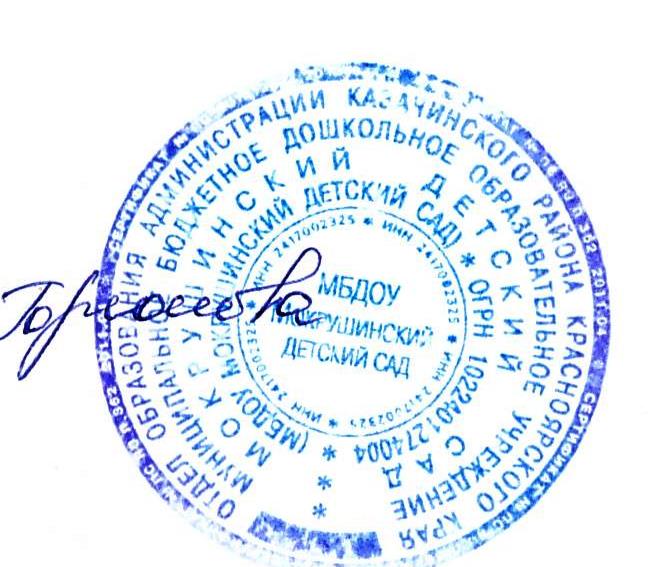 Заведующий МБДОУ Мокрушинский   детский сад _______________А.В.Горюнова.Приказ № 13/01/20 от 13 января 2020гРазделы Программы развитияПаспорт Программы развития МБДОУ Мокрушинского детского сада .............3Введение ....................................................................................................7Информационная справка 91.1. Краткая историческая справка о МБДОУ Мокрушинский  детский сад…………………………………………………………………………………91.2.Основные характеристики образовательного учреждения…….......................101.3. Структура образовательного учреждения……………………………………..111.4. Программное обеспечение образовательного процесса……….......................111.5. Социальный  статус семей воспитанников …………………………………...111.6.Основные характеристики организации образовательного процесса………………………………………………………………………….121.7. Материально – техническое обеспечение……………………………………..242. Теоретическое обоснование Программы развития МБДОУ Мокрушинского детского сада …………………………………………………….. 253. Анализ работы МБДОУ  Мокрушинскогодетского сада  ….……………………. 263.1. Анализ образовательного процесса…………………………………………….263.2. Анализ здоровьесберегающей деятельности……………………......................333.3. Анализ управляющей системы………………………………………………....383.4. Анализ ресурсных возможностей……………………………………………...394. Концепция Программы развития………………………………………………...525. Цели и задачи Программы развития…………………………………………..…556. Прогнозируемые результаты Программы развития……………………………..577. Элементы риска Программы развития ДОУ………………………………….…..588. Основные мероприятия по реализации Программы развития…………………..598.1. Целевая программа «Управление качеством дошкольного образовательного учреждения »……………………………………….....................................................598.2. Проект: «Программное обеспечение, методики, технологии»………………..8.3. Проект: «Информатизация дошкольного образования»……………………….8.4. Проект: «Кадровая политика»8.5. Проект: «Социальное партнерство»8.6. Целевая программа  «Здоровье» 8.7. Проекты годаНаименование учрежденияМуниципальное   бюджетное дошкольное образовательное учреждение Мокрушинскийдетский сад Основания для разработки программыПлан действий по модернизации общего образования на 2013 – 2017 гг., утвержденный Распоряжением Правительства РФ от 07.09.2010 № 150–р;Закон «Об образовании в Российской Федерации» принят Государственной думой 21.12.2012г., одобрен Советом Федерации 26.12.2012гПриказ Министерства образования и науки Российской Федерации от 17.10.2013 № 1155 «Об утверждении федерального государственного образовательного стандарта дошкольного образования»;Приказ Министерства образования и науки Российской Федерации от30.08.2013г. № 1014 « Об утверждении Порядка организации и осуществления образовательной деятельности по общеобразовательным программам дошкольного образования», зарегистрирован в Минюсте РФ 26.09.13г.Назначение программыПрограмма развития предназначена для определения модели и перспективных направлений развития дошкольного образовательного  учреждения  МБДОУ Мокрушинский детский сад  и  отражает тенденции изменений,  главные направления обновления содержания образовательной деятельности, управление дошкольным учреждением на основе инновационных процессов и современных требований.Статус программыНормативный документ образовательной организации, осуществляющей деятельность в режиме развития и принявшей за основу программно-целевую идеологию развития. Стратегический план осуществления основных актуальных и перспективных нововведений в образовательной организации, прогнозируемых образовательных потребностей социального заказа. ПроблемаРазвитие дошкольного образовательного учреждения в условиях реализации новой государственной образовательной политики, в условиях реализации ФГОС  дошкольного образования основными ориентирами которой являются: создание условий для сохранения, укрепления здоровья воспитанников; понимание зависимости изменения качества человеческого ресурса от изменения качества образования; становление открытой, гибкой и доступной системы образования.Объективное ухудшение  здоровья поступающих в детский сад детей, отрицательно сказывается на  получении ими качественного образования.Недостаточная готовность и включённость родителей в управление качеством образования  детей через общественно - государственные  формы управления.Необходимость  интенсификации педагогического труда, повышение его качества и результативности педагогов к применению современных образовательных технологий.Необходимость создания сферы дополнительных образовательных услуг.Создание в детском саду системы интегративного образования, реализующего право каждого ребенка на качественное и доступное образование, обеспечивающее равные стартовые возможности для полноценного физического и психического развития детей, как основы их успешного обучения в школе.Повышение качества образования и воспитания в ДОУ через внедрение современных педагогических технологий, в том числе информационно-коммуникационных.НазваниеПрограмма развития  муниципального бюджетного  дошкольного  образовательного учреждения Мокрушинский детский сад на 2020-2025 года. Разработчики программыТворческий коллектив педагогических работников муниципального  бюджетного дошкольного образовательного учреждения Мокрушинского детского сада Временная творческая группа по проектированию Программы :А.В.Горюнова  –  заведующий МБДОУ Мокрушинский    детский сад, Л.А.Петрова – воспитатель Цель программы развития Создание в дошкольном учреждении благоприятных условий развития детей в соответствии с их возрастными и индивидуальными особенностями и склонностями, развития способностей и творческого потенциала каждого  ребёнка как субъекта отношений с самим собой, другими детьми, взрослыми и миром.Повышение качества образования  в ДОУ через внедрение современных педагогических технологий, в том числе информационно-коммуникационных.ЗадачиОбеспечение  качества воспитания и образования в ДОУ в условиях выполнения требований ФГОС дошкольного образования.Повышение эффективности использования средств информатизации в образовательном процессе.Совершенствование  психолого - педагогических, кадровых, материально-технических и финансовых условий программного обеспечения. Использование возможностей интеграции в образовательном процессе. Освоение и внедрение новых технологий воспитания и образования дошкольников, через обновление развивающей предметно - пространственной среды ДОУ, способствующей самореализации ребёнка в разных видах деятельности.Введение дополнительного  образования, услуг доступных для широких групп воспитанников.Развитие системы государственно-общественного управления МБДОУ на основе повышения компетентности родителей по вопросам взаимодействия с детским садом.Сроки реализации программыПрограмма реализуется в период 2020-2025 гг.Этапы реализации программы1 этап  - создание условий  (2020 учебный год);2 этап  - практико - реализационный (2020 – 2024   учебные года);3 этап  - заключительно - аналитический (2024-2025учебный год)Задачи этапов1 этап:Проанализировать результаты реализации Программы на 2015-2020г.г.Создать временно творческую группу по проектированию Программы га 2020-2025гг Создать  нормативно-правовую базу ДОУ обеспечивающую реализацию Программы.Разработать перспективные инновационные направления обеспечения Программы на основании анализа состояния  здоровья воспитанников, уровня развития детей и квалификации педагогов,  состояния  материально - технической и финансовой базы ДОУ на соответствие ФГОС ДО.2 этапРеализация ПрограммыОтслеживание промежуточных результатов.Организация деятельности  управленческой и методической служб по внедрению инновационных технологий по реализации  Программы 3 этапАнализ реализации Программы развития по всем направлениям.Выявление проблем.План действий на преодоление проблем и трудностей.Финансовое обеспечение программыБюджетные и  внебюджетные средства, благотворительность, участие в Грантах и  конкурсах.Ожидаемые результатыПовышение компетентности педагогов в области применения современных образовательных технологий, в том числе  ИКТ.Внедрение информационных технологий в образовательный процесс.Создание базы методических разработок с  использованием ИКТ для развития творческого потенциала ребенка в условиях ДОУ.Улучшение состояния здоровья детей, способствующее повышению качества их образования.Повышение технологической культуры педагогов.Доступность системы дополнительного образования.Качество сформированных ключевых компетенций, способствующих успешному обучению ребёнка в школе.Обеспечение требований ФГОС дошкольного образования к результатам освоения основной образовательной программы дошкольного образования, обеспечение социально- нормативных возрастных характеристик возможных достижений ребёнка на этапе завершения уровня дошкольного образования.№ГруппаКоличество группВозрастКоличество детей младшая группа1с 1г  до 4-х лет15старшая группа1с 4-х до 7-ми лет25Итого:2группы№СемьиКоличество%1Полные семьи5087%2Неполные семьи1113%3Многодетные семьи1110%4Малообеспеченные семьи422%ГодВысшая категорияПервая категорияВторая категорияСоответствиезанимаемойдолжности2015-2020 у. год0301Наставничество	руководитель, воспитатели высшей квалификационной  категории, педагог-психологТворческая группаруководитель, старший воспитатель, воспитатели  высшей квалификационной категорииПроектный советруководитель, старший воспитатель, воспитатели  высшей квалификационной категорииИзначальная позицияСледствиеПрограмма развития ДОУ – локальная образовательная система и её содержание.Программа развития ДОУ опирается на следующие нормативные документы:Материалы федеральной целевой программы«Закон об образовании в РФ»ФГОС ДОСовременная концепция развития МБДОУ опирается на:учет образовательных, социально-педагогических потребностей  общества;индивидуальный подход в развитии каждого ребёнка;рациональное использование ресурсов образовательной системыПрограмма развития ДОУ на 2015 – 2020гг. выполнена, проведен анализ.Позитивное развитие МБДОУ  Мокрушинский   детский сад  может быть успешно при повышении уровня социально-экономических условий города и региона.Программа строится на основе анализа состояния и развития ДОУ. Учитывая проблемы, успехи образовательной системы, результативность в существующих социально-экономических условиях.Программа должна стать стержневым документом при планировании целей, задач работы коллектива и реализации их в перспективеЦентральной частью Программы развития образовательной системы МБДОУ являются целевые программы, имеющие собственную конструктивную реализацию. Программа будет успешно реализовываться, если поставленные задачи будут своевременны, конкретны, эффективныПрограмма  развития учитывает:Цели и задачи развития образования в Российской Федерации;Постановку конкретных задач, соответствующих направлениям деятельности.Концептуальные направленияНаправления развитияПериод реализации, годыПериод реализации, годыПериод реализации, годыПериод реализации, годыПериод реализации, годыКонцептуальные направленияНаправления развития2020-20212021-20222022-20232023-20242024-2025Управление качеством дошкольного образованияСоздание системы интегративного образования, реализующего право каждого ребенка на качественное и доступное образование, обеспечивающее равные стартовые возможности для полноценного физического и психического развития детей.*****Программное обеспечение, методики, технологииОбновление основных и дополнительных образовательных программ.Внедрение инновационных технологий, «портфолио» педагогов и воспитанников, проектной деятельности.	*****Информатизация дошкольного образованияВнедрение информационных технологий  в образовательный и управленческий процесс	*****Поддержка способных и одаренных детей и педагоговУчастие в конкурсах, фестивалях, мероприятиях ДОУ, города, области.*****Здоровьесберегающие технологии	Расширение спектра предоставляемых оздоровительных услуг, валеологическое образование семьи,формирование культуры здорового образа жизни	*****Безопасность образовательного процесса	Укрепление материально-технической базы детского сада.Построение динамичной, развивающей среды в соответствии с ФГОС ДО.	*****Кадровая политика	Повышение профессионального мастерства педагогов, обучение молодых специалистов, участие в конкурсном движении	*****Государственно-общественное управлениеУсиление роли родителей и признание за ними права участия при решении важнейших вопросов обеспечения образовательного процесса (Семейные клубы, наблюдательный совет).*****Организации-партнеры Расширение связей с учреждениями культуры и спорта, здравоохранения, общественными организациями.*****№МероприятияЭтапы, сроки ихвыполнения.Сведения об источниках, формах, механизмах, привлечения трудовых, материальных ресурсов для реализации программыСведения об источниках, формах, механизмах, привлечения трудовых, материальных ресурсов для реализации программы№МероприятияЭтапы, сроки ихвыполнения.Источники финансированияИсполнители1Формирование нормативно – правовой базы	2020Без финансирования	Заведующий,Ст.воспитатель, специалисты ДОУ2Разработка образовательной программы, в соответствии с изменениями системы образования (ФГОС ДО), запросов семей воспитанников, общества.Подбор коррекционных программ для построения индивидуальных маршрутов развития детей  с ограниченными возможностями	здоровья.2020-2021	Без финансированияЗаведующий,Старший воспитатель3Мониторинг достижений детьми результатов        освоения основной образовательной программы     дошкольного образования в соответствии с ФГОС ДО	2020 - 2025Без финансированияЗаведующий,
Ст.воспитатель,ВТК4Развитие проектной деятельности ДОУ: уточнение концептуальных направлений развития ДОУ2020 - 2022Без финансированияЗаведующий,
ст.воспитатель5Подбор и апробация диагностических материалов, позволяющих контролировать качество образования (на основе программных требований, ФГОС ДО)2022 - 2023Без финансированияСт.воспитатель, педагоги, специалисты6Разработка системы планирования   в соответствии с реализуемыми образовательными программами и проектами)	 2020Без финансированияЗаведующий,Ст.воспитатель, педагоги, специалисты7Разработка системы контроля качества оказываемых образовательных услуг	2020 – 2025Без финансирования Заведующий8Составление плана взаимодействия педагогов, родителей,  специалистов по направлениям развития воспитанников, социума	2020 - 2021Без финансированияЗаведующий,ст.воспитатель9Разработка циклограммы мероприятий по повышению компетентности родителей в вопросах воспитания и образования детей	2020Без финансированияЗаведующий,ст.воспитатель№МероприятияЭтапы, сроки ихвыполнения.Сведения об источниках, формах, механизмах, привлечения трудовых, материальных ресурсов для реализации программыСведения об источниках, формах, механизмах, привлечения трудовых, материальных ресурсов для реализации программы№МероприятияЭтапы, сроки ихвыполнения.Источники финансированияИсполнители1Разработка системы обучения педагогов применению инновационных технологий и методик в образовательном процессе2020 - 2022Без финансированияЗаведующий,Ст.воспитатель2Создание проекта взаимодействия ДОУ и семьи, разработка мероприятий в рамках этого проекта по сопровождению и консультированию семей воспитанников	2020-2021Без финансированияЗаведующий,Старший воспитатель, педагоги, специалисты3Разработка комплекта методических материалов  к практикуму «Инновационные формы взаимодействия с родителями. Совместные проекты»2020-2021Без финансированияЗаведующий,Старший воспитатель, педагоги, специалисты4Методическое сопровождение организации инновационной деятельности и управления инновационным процессом в дошкольном учреждении	2020-2023Без финансированияЗаместитель заведующего Ст.воспитатель5Обеспечение обучения и реализация системы инновационных форм взаимодействия с родителями. 2020-2025Без финансированияЗаведующийСт.воспитатель6Презентации «Особая форма взаимодействия педагогов и специалистов в реализации проектов»	2020-2025Без финансированияЗаведующий,Ст.воспитатель, педагоги, специалисты№МероприятияЭтапы, сроки ихвыполнения.Сведения об источниках, формах, механизмах, привлечения трудовых, материальных ресурсов для реализации программыСведения об источниках, формах, механизмах, привлечения трудовых, материальных ресурсов для реализации программы№МероприятияЭтапы, сроки ихвыполнения.Источники финансированияИсполнители1Создание единой информационной среды 2020 - 2025Внебюджетные средстваЗаведующий2Создание Творческой группы, занимающейся внедрением ИКТ  в образовательный процесс2020Без финансированияЗаведующий,Старший воспитатель3Электронное сопровождение документов в образовании (планирование, диагностики, отчеты, организация детской деятельности,  рабочие листы, «портфолио» детей и педагогов, сопровождение сайта ДОУ т.д.)	2020-2025Без финансированияЗаведующий,Старший воспитатель4Повышение квалификации педагогов на внешних курсах  Систематизация и хранение проектных работ, сопровождение своего портфолио.	2020-2025Внебюджетное финансированиеБез финансированияЗаместитель заведующего, Заведующий5Организация эффективного сетевого взаимодействия.	2020-2025Бюджетное финансированиеСтарший воспитатель, Заведующий6Оснащение необходимым оборудованием рабочие места педагогов	2020-2025Целевые средства,бюджетное финансированиеЗаведующий7Изменение сайта ДОУ  (выход на обратную связь)2020-2021бюджетное финансированиеЗаведующий8Сбор необходимой информации. Подготовка материалов и организация рассылки на e-mail родителей.	2020-2025Без финансированияСтарший воспитатель, Заведующий№МероприятияЭтапы, сроки ихвыполнения.Сведения об источниках, формах, механизмах, привлечения трудовых, материальных ресурсов для реализации программыСведения об источниках, формах, механизмах, привлечения трудовых, материальных ресурсов для реализации программы№МероприятияЭтапы, сроки ихвыполнения.Источники финансированияИсполнители1Изучение качества профессиональной деятельности кадров (руководящих, педагогических)		2020 - 2021Без финансированияЗаведующий, ст.воспитатель2Корректировка диагностических карт профессионального мастерства и определение личных потребностей сотрудников в обучении.Проведение самоанализа. 2020 – 2021Без финансированияЗаведующий,Старший воспитатель, педагоги, специалисты3Составление  и корректировка индивидуальных перспективных планов повышения квалификации педагогов2020-2025Без финансированияСтарший воспитатель4Обучение педагогов современным технологиям взаимодействия со взрослыми и детьми (технологии проектирования, информационные технологии, технология «портфолио» и пр.)	2020-2025Внебюджетное финансированиеБез финансированияЗаведующий, ст.воспитатель5Организация наставничества для профессионального становления молодых специалистов.	постоянноБюджетное финансирование Старший воспитатель6Работа с молодыми  и малоопытными педагогами2020-2025Без финансированияСтарший воспитатель7Подготовка и сопровождение аттестации педагогических и руководящих работников	2020-2025Без финансированияСтарший воспитатель№Социальный партнерМероприятияОжидаемый продукт деятельностиСоциальный эффект1Мокрушинская  СОШЭкскурсии, совместные праздники, посещение школьных  выставок. Совместные педагогические советы.	Конспекты совместных спортивных мероприятий	Повышение уровня готовности дошкольников к обучению в школе. Снижение порога тревожности при поступлении в1-ый класс.2Детская библиотека Экскурсии, беседы,  посещение праздников, выставок, участие в конкурсах	Выставки рисунков, детские рукописные книги	Обогащение познавательной сферы детей3Казачинский музейЭкскурсии, выставка рисунков, поделок	Программа  «Воспитание прекрасного в ребенке»Поделки, изготовленные под руководством педагоговОбогащение социально-эмоциональной сферы детей.Формирование навыков продуктивной деятельности4СДК с.МокрушинскоеЭкскурсии, концерты	Детские выступления, рисунки, поделки	Обогащение социально-эмоциональной сферы детей, развитие творчества 5Детская поликлиника Казачинского районаПрофилактические осмотры, противоэпидемические мероприятияМедицинские рекомендации, картыСнижение числа пропусков детьми по болезни№МероприятияЭтапы, сроки ихвыполнения.Сведения об источниках, формах, механизмах, привлечения трудовых, материальных ресурсов для реализации программыСведения об источниках, формах, механизмах, привлечения трудовых, материальных ресурсов для реализации программы№МероприятияЭтапы, сроки ихвыполнения.Источники финансированияИсполнители1Разработка и  реализация направлений по обучению педагогов и специалистов сотрудничества с родителями по вопросам здоровьесбережения2020- 2025Без финансированияЗаведующий, ст.воспитатель2Разработка программы «Здоровья ДОУ»2020 Без финансированияЗаведующий,Старший воспитатель, медперсонал3Обучение педагогов новым  техникам общения с родителями	постоянноБез финансированияСтарший воспитатель4Формирование системы использования здоровьесберегающих технологий в организации учебно-воспитательного процесса	2020-2025Без финансированияСтарший воспитатель инструктор по ФИЗО5Участие в  программе «Здоровье»2020-2025Бюджетное финансированиеСтарший воспитатель6Участие в   конкурсах, смотрах, соревнованиях2020-2025Без финансированияСтарший воспитатель7Проведение спортивных праздников, развлечений и соревнований в  ДОУ 2020-2025Без финансированияИнструктор по ФИЗОСтарший воспитатель8Организация совместного проведения с родителями валеологических и спортивных походовЕжегодноБез финансированияИнструктор по ФИЗОпедагоги9Наглядно-информационная работа (сайт, оформление информационных стендов для родителей )ПостоянноБез финансированияПедагоги10Составление паспорта здоровья воспитанников в каждой группе2020-2025Без финансированияПедагоги11Внедрение активных форм работы с семьей (мастер - классы, круглые столы, семинары-практикумы, консультации2020-2025Без финансированияСтарший воспитатель.12Создание системы эффективного контроля здоровья ребенка в  ДОУ .2020-2025Без финансированияСтарший воспитатель, заведующий